                            Petition                                     to  Sikkim State Electricity Regulatory CommissionTrue Up for Financial Year 2021-22 Annual Performance Review for Financial Year 2022-23Annual Revenue Requirement for Financial year 2023-24Tariff Proposal for the Financial Year 2023-24Submitted by:Power DepartmentGovt Of SikkimNovember-2022BEFORE HON’BLE SIKKIM STATE ELECTRICITY REGULATORY COMMISSION         FILE No:_318/SSERC/2017-18/Part-I    CASE No:P-01/PDS//2022     IN THE MATTER OF 	:	Petition for                                                                Approval of True Up for FY 2021-22                                                                Review for the Financial Year 2022-23                                                                 Tariff Proposal for the financial year 2023-24        AND		        IN THE MATTER OF	:	         THE POWER DEPARTMENT         THE PETTIONER                          Gangtok Sikkim	                                                                                  ……….PetitionerPETITIONER, UNDER  SIKKIM STATE ELECTRICITY REGULATORY COMMISSION  (MULTI YEAR TARIFF) REGULATIONS, 2018 READ WITH SERC (CONDUCT OF BUSINESS) REGULATIONS, 2020 FILES FOR INITIATION OF PROCEEDINGS BY THE HON’BLE COMMISSION FOR APPROVAL OF    TRUE-UP FOR THE F.Y.2021-22, REVIEW FOR THE F.Y. 2022-23 AND TARIFF PROPOSAL FOR     2023-24 OF POWER DEPARTMENT OF GOVERNMENT OF SIKKIM  (HEREIN AFTER REFERRED TO AS “PDS”).THE POWER DEPARTMENT, GOVERNMENT OF SIKKIM RESPECTFULLY SUBMITS:The Petitioner, Power Department of Government of Sikkim has been allowed to function as Distribution Utility for the State of Sikkim.Pursuant to the enactment of the Electricity Act, 2003, PDS is required to submit its Aggregate Revenue Requirement (ARR) and Tariff Petitions as per procedures outlined in section 61,62, and 64, of EA 2003, and the governing regulations thereof.Further, the regulation requires that, based on the approved Business Plan and MYT Petition for Control period FY 2020-21 to FY 2022-23, the forecast of revised Aggregate Revenue Requirement, expected revenue from tariff & proposed tariff is to be submitted.PDS is submitting its Petition for determination of Annual Revenue Requirement and   Tariff Proposal for the financial year 2023-24 on the basis of principles outlined in the Multi Year Tariff Regulations 2017 notified by the Hon’ble Commission.The Regulation also requires PDS to submit true –Up Petition for the FY 2021-22 and APR for the F.Y. 2022-23 and the same is submitted along with this petition.PDS along with this petition is submitting the statutory formats with additional/supplementary data and information and shall further make available the same to the extent available with PDS as may be required by the Hon’ble Commission during its processing.  PDS prays to the Hon’ble commission to admit the attached Petition of Annual Revenue Requirement  for FY 2023-24 and revised APR & Tariff Proposal for FY 2022-23 and would like to submit that:PRAYERS TO THE HON’BLE COMMISION:The petition provides, inter-alia, PDS’s approach for formulating the present petition, the board basis for projections used, summary of the proposals being made to the Hon’ble Commission, performance of PDS in the recent past, and certain issues impacting the performance of PDS in the Licensed Area.Broadly, in formulating the revised APR & Tariff Proposal for FY 2022-23 and 2023-24, the principles specified by the Joint Electricity Regulatory Commission for the State of Goa and Union Territories (Multi Year Tariff ) Regulations, 2017 (“MYT Regulations”) have been considered as the basis.In order to align the thoughts and principles behind the petition and Tariff Proposal, PDS respectfully seeks an opportunity to present their case prior to the approval. PDS believes that such an approach would go a long way towards providing a fair treatment to all the stakeholders and may eliminate the need for a review or clarification.PDS may also be permitted to propose suitable changes to the petition and the mechanism of meeting the revenue on further analysis, prior to the final approval by the Hon’ble Commission.In view of the above, the petitioner respectfully prays that Hon’ble Commission may:Approve the True - Up for FY 2021-22 and revised APR for FY 2022-23 and the petition for determining the Annual Revenue Requirement and Tariff Proposal for FY 2023-24 in respect of Distribution function for PDS formulated in accordance with the guidelines outlined as per the regulation of Sikkim State Electricity Regulatory Commission relating to Distribution Licensee and the principles contained in Tariff Regulations. Consider the submissions and allow the provisional True –Up of expenses for the FY 2021-22 and revised estimates for 2022-23. Condone any inadvertent delay/ omissions/ rounding off differences/ errors/ shortcomings and PDS may please be permitted to add/ change/ modify/ alter the petition;Permit  PDS  to file additional data/ information as may be necessary;Pass such further and other orders, as the Hon’ble Commission may deem fit and proper, keeping in view the facts and circumstances of the case.                                                        For Power Department Govt of SikkimPlace: Gangtok.  Sikkim	Sd/-Date   16th November 2022                                                                     Petitioner		    PART - I     True-Up For the FINANCIAL YEAR                           2021-22                      Submitted By                POWER DEPARTMENT            GOVERNMENT OF SIKKIM                      November 2022	LIST OF CONTENTLIST OF TABLES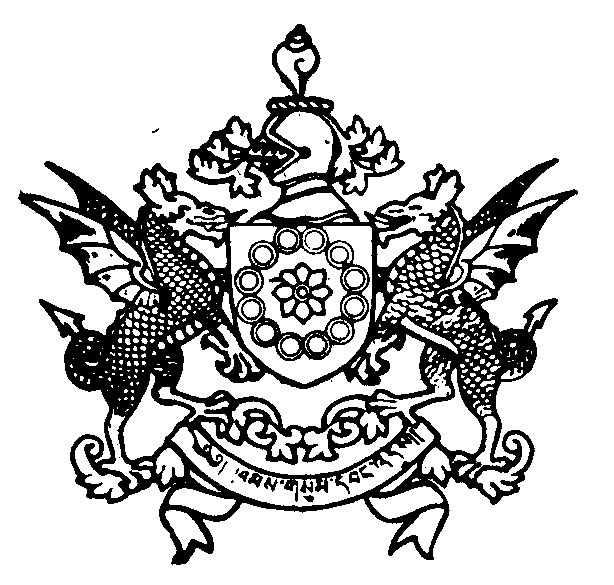 						 		     Petition for Approval of True-up of Financial Year 2021-22________________________________________________________________________________INTRODUCTIONHistorical Perspective Power Department Sikkim (“PDS”) is responsible for power supply in the State of Sikkim. Power requirements of PDS is met by own generation station as well as power purchase. Situated in the east of India, Sikkim is the least populous state in the country with a little over 0.6 million inhabitants (as per 2011 census) and the second smallest state in geographical size after Goa covering approximately 7,096 sq. km .The landlocked state of Sikkim is wedged between the Tibet autonomous region of China to the north and east, Bhutan to the south-east, Nepal towards the west and the Indian state of West Bengal to the south. Sikkim is endowed with a seamless blend of natural wealth and a geographically diverse landscape nestled amidst the Himalayan Range; and enjoys the climate range from subtropical to temperate to alpine. The State houses the Kangchenjunga, the world’s third-highest peak, which is located on Sikkim’s border with Nepal. A nice mélange of unsurpassed possessions of its culture, natural scenery and biodiversity, Sikkim has emerged as a popular tourist destination.The first hydropower project commissioned in Sikkim was a micro-hydel on Rani Khola below Gangtok in 1927. Much has changed in the hydel scenario in Sikkim in the   90 years if the 1927 project is counted as the take-off point. It now has around 2326.20 Mw of Installed Capacity. Electrification in the State of Sikkim was initiated right earnestly in the past years and today every household of Sikkim is receiving electricity. Round the clock power supply is provided in the entire State of Sikkim... Power Department Government of Sikkim operates and maintains transmission & distribution system network in the State of Sikkim for providing electric power supply to general public. Presently, the department is headed by Principal Chief Engineer cum Secretary.							     Petition for Approval of True-up of Financial Year 2021-22________________________________________________________________________________Power Scenariothe salient features about development of electric power supply in the State are provided below:ELECTRICITY DEPARTMENT AT A GLANCE (2021-22)    Filing under Tariff Regulations    PDS  has been filing its ARR and Tariff petitions for the past years with the Hon’ble                  Commission based on the principles outlined by the Hon’ble Commission vide their       Regulations on applicable terms and conditions of Tariff for Distribution Licenses as notified  and filed the last petition in accordance with the Sikkim State Electricity Regulatory Commission  (Multi year Tariff) Regulations, 2017.PDS filed its petition for determination of Aggregate Revenue Requirement (ARR) for the control period FY 2021-22 to FY 2023-24 & Retail Tariff for distribution and retail sale of electricity for FY 2021-22 under section 61,62 & 64 of the Electricity Act, 2003 and SERC (Multi Year Tariff) Regulations, 2018 on 25th November,  2018 against which Tariff Order was issued by the Hon’ble Commission on 20th February, 2020.As per Regulation 5 of SERC (Multi Year Distribution Tariff) Regulations, 2020, PDS is required to file the True-up of (FY 2021-22). Further, Regulation 5.1(A)(i) of the Sikkim State Electricity Regulatory Commission (terms and condition for Determination of Tariff  for Generation, Transmission, Wheeling and Distribution and Retail Supply under Multi Year Tariff Framework) Regulations 2017 requires submission of petitions for the truing up of Financial Year 2021-22. In accordance with these provisions PDS is filing the instant petition for the approval of True -Up for the Financial Year 2021-22.  					                                   Petition for Approval of True-up of 							                           Financial Year 2021-22_________________________________________________________________________PDS requests the Hon’ble Commission to allow the provisional True-Up of the Year 2021-22 as there are significant variations in various items of ARR for the year 2021-22 as against those approved in the Tariff Order of Financial Year 2021-22.  PDS submit that the Accounts for the FY 2021-22 is under compilation and the same shall be submitted subsequently PDS requests the Hon’ble Commission to carry out the provisional True-Up of expenses submitted in the petitions and would submit the final True-Up after compilation of Accounts and Audit of the same.PerformanceTransmission and Distribution Network in the StatePDS being the deemed Licensee for Distribution and Transmission within the State of Sikkim, the PDS owns and operates the Transmission and Distribution Network within the State. The details of the Transmission and Distribution Network own and being operated by the PDS as on 31st March 2022 are given below:EHT Lines, HT Lines and LT Lines                                                                                                                       Petition for Approval of True-up of 							                           Financial Year 2021-22_______________________________________________________________________________Power TransformersDistribution Transformers                                                                                                                       Petition for Approval of True-up of 							                           Financial Year 2021-22_______________________________________________________________________________Consumer Profile and Energy SalesIn the State of Sikkim the total number of register consumers as on 31st March 2022 was 1,23,805 with annual consumption of 495.19 MUs. The category- wise number of consumers is given in the table below:Table 2.1 Consumer Profile as on 31.03.2022. Energy SalesThe actual sales of Energy in units for the Financial Year 2021-22 vis-à-vis the sales approved by the commissions in its ARR/Tariff Order for Financial Year 2021-22 as summarised below:Table 2.2 Energy Sales in MUs For the Year 2021-22.                                                                                                                     Petition for Approval of True-up of 							                           Financial Year 2021-22_______________________________________________________________________________It is submitted that the Hon’ble Commission may please consider and approve the provisional Energy Sales for the Financial Year 2021-22.Transmission and Distribution LossesThe Provisional values of the Transmission and Distribution Loss for Financial Year 2020-21 based on the Energy Sales and Energy Purchase is given in the table below. The Commission in its order for the Financial Year 2020-21 and approved the target of T& D Losses at 20%.Table 2.3 T&D Loss Calculation for the Financial Year 2021-22(in MUs)It is submitted that the Hon’ble Commission may consider and approved the Provisional T&D Loss of 22.17% as calculated for the Financial Year 2021-22.                                                                                                                       Petition for Approval of True-up of 							                           Financial Year 2021-22_______________________________________________________________________________2.5. PDS Own GenerationThe Own Generation approved by the Commission for the Financial Year 2021-22 is 8 MUs and the actual Generation made by PDS is in the table provided below:Table 2.4.  PDS Own Generation for the Financial Year 2021-22(in MUs)It is submitted that the Hon’ble Commission may consider and approve the aforesaid.                                                                                                                    Petition for Approval of True-up of 							                           Financial Year 2021-22______________________________________________________________________________2.6. Power Purchase	The Power Purchase unit approved for Financial Year 2021-22 and Pre-actual Power Purchase Units of the PDS for the Financial Year 2021-22 is given in the table below:Table 2.5.  Power Purchase Units for the Financial Year 2021-22(in MUs)It is submitted that the Hon’ble Commission may be consider and approved the Provisional Power Purchase Units for the Financial Year 2021-22.                                                                                                                    Petition for Approval of True-up of 							                           Financial Year 2021-22_______________________________________________________________________________2.7 Energy BalanceThe Pre-actual Energy Balance for the Financial Year 2021-22 and the approvals accorded are compared in the table provided below:Table 2.6.  Energy Balance for the Financial Year 2021-22(in MUs)It is submitted that the Hon’ble Commission may be consider and approve the Provisional Energy Balance for the Financial Year 2021-22.                                                                                                                    Petition for Approval of True-up of 							                           Financial Year 2021-22_______________________________________________________________________________2.8. Fuel Cost The Fuel Cost as approved by the Commission in the Tariff Order vis-a -vis the Provisional Cost is furnished in the table below:Table 2.7.  Fuel Cost for the Financial Year 2021-22(Rs. in Cr)It is submitted that the Hon’ble Commission may be consider and approve the Provisional Fuel Cost for the Financial Year 2021-22.2.9.  Cost of Generation The Cost of Generation as approved by the Commission and the provisional as incurred by PDS in the Financial Year 2021-22 is provided in the table below: Table 2.8.  Cost of Generation for the Financial Year 2021-22(Rs. in Cr)It is submitted that the Hon’ble Commission may be consider and approve the Provisional Cost of Generation for the Financial Year 2021-22.                                                                                                                   Petition for Approval of True-up of 							                           Financial Year 2020-21_______________________________________________________________________________2.10. Power Purchase CostThe Power Purchase Cost approved for Financial Year 2021-22 and pre-actual value of Power Purchase made by PDS including Transmission charges of Financial Year 2021-22 is provided in the table below:Table 2.9.  Power Purchase Cost for the Financial Year 2021-22(Rs. in Cr)It is submitted that the Hon’ble Commission may be consider and approve the Proposed Power Purchase Cost including Transmission and Other Charges for the Financial Year 2021-22.2.11. Employee CostThe Employee Cost approved in the Tariff order for Financial Year 2021-22 and pre-actual value of Employee Cost made by PDS for the Financial Year 2021-22 is provided in the table below:Table 2.10.  Employee Cost for the Financial Year 2021-22(Rs. in Cr)It is submitted that the Hon’ble Commission may be consider and approve the Provisional Employee Cost for the Financial Year 2021-22.                                                                                                                    Petition for Approval of True-up of 							                           Financial Year 2021-22_______________________________________________________________________________2.12. Repairs and Maintenance ExpensesThe Commission in its Tariff Order had approved Repair and Maintenance Expenses and the provisional as incurred by PDS is given in the table below:Table 2.11.  Repairs and Maintenance Expenses for the Financial Year 2021-22(Rs. in Cr)It is submitted that the Hon’ble Commission may be consider and approve the Provisional Repairs and Maintenance Expenses for the Financial Year 2021-22.2.13. Administrative and General Expenses.The Administrative and General Expenses approved for Financial Year 2021-22 and pre-actual value of Administrative and General Expenses made by PDS is provided in the table below:Table 2.12.  Administrative and General Expenses for the Financial Year 2021-22(Rs. in Cr)It is submitted that the Hon’ble Commission may be consider and approve the Provisional Administrative and General Expenses for the Financial Year 2021-22.							       Petition for Approval of True-up of 							                           Financial Year 2021-22_______________________________________________________________________________2.14. Previous Years Expenses of Power CostThe Previous years Expenses of Power Cost has been billed by NTPC of Rs. 4.13 Cr and the same was not envisaged earlier and hence there were no projections for approval by the Hon’ble Commission.Table 2.13.  Previous Years Expenses of Power Cost for the Financial Year 2021-22 (Rs. In Cr)It is submitted that the Hon’ble Commission may consider and approve the Provisional Previous Years Expenses of Power Cost for the Financial Year 2021-22.							       Petition for Approval of True-up of 							                           Financial Year 2021-22_______________________________________________________________________________2.15. DepreciationThe value of Depreciation approved by the Commission in its Tariff Order for the Financial Year 2021-22 and pre-actual value of Depreciation for Financial Year 2021-22 is provided in the table below:Table 2.14.  Value of Depreciation for the Financial Year 2020-21(Rs. in Cr)It is submitted that the Hon’ble Commission may be consider and approve the Proposed Value of Depreciation for the Financial Year 2021-22.2.16. Interest and Finance ChargesPDS is not claiming any Interest and Finance Charges for the Financial Year 2021-22.2.17. Interest on Working CapitalThe value of Interest on Working Capital approved by the Commission in its Tariff Order for the Financial Year 2021-22 and pre-actual value of Interest on Working Capital for PDS for the Financial Year 2021-22 is given in the table below:Table 2.15.  Interest on Working Capital for the Financial Year 2021-22(Rs. in Cr)It is submitted that the Hon’ble Commission may be consider and approve the Provisional Interest on Working Capital for the Financial Year 2021-22.       							    Petition for Approval of True-up of 							                           Financial Year 2021-22_______________________________________________________________________________2.18. Non-Tariff Income The value of Non-Tariff Income approved by the Commission in its Tariff Order for the Financial Year 2021-22 and pre-actual value of Non-Tariff Income for PDS for the Financial Year 2021-22 is given in the table below:Table 2.16.  Non- Tariff Income for the Financial Year 2021-22(Rs. in Cr)It is submitted that the Hon’ble Commission may be consider and approve the Provisional Non Tariff Income for the Financial Year 2021-22.2.19. Revenue from Sale of PowerThe Revenue from Sale of Power approved by the Commission in its Tariff Order for the Financial Year 2021-22 and pre-actual value of Revenue from sale of power made by PDS for the Financial Year 2021-22 is given in the table below:Table 2.17.  Revenue from Sale of Power for the Financial Year 2021-22(Rs. in Cr)It is submitted that the Hon’ble Commission may be consider and approve the Provisional Sale of Power for the Financial Year 2021-22.                                                                                                                      Petition for Approval of True-up of 							                           Financial Year 2021-22_______________________________________________________________________________2.20.  Aggregate Revenue Requirement (ARR) for the Financial Year 2021-22The ARR approved by the Commission in its Tariff Order for the Financial Year 2021-22 and the provisional as per accounts for the Financial Year 2021-22 is given in the table below:Table 2.18.  Aggregate Revenue Requirement (ARR)  for the Financial Year 2021-22(Rs. in Cr)It is submitted that the Hon’ble Commission may be consider and approve the Provisional ARR for the Financial Year 2021-22.		PART -  II       Review For the FINANCIAL YEAR                           2022-23                        Submitted By                POWER DEPARTMENT            GOVERNMENT OF SIKKIM                      November 2022	LIST OF CONTENTLIST OF TABLES                                                                              Petition for Approval of APR for FY 2022-23‘1. Annual Performance Review for the FY 2022-23Background to FY 2022-23 Tariff PetitionPDS filed the MYT Petition for the control period FY 2021-22 to FY 2023-24.            The ARR for the control period was approved by the Hon’ble Commission vide MYT order Dt. 20th February, 2020 along with the tariff for the FY 2021-22.                  Regulation 5 of the SCRC MYT Regulations, 2020 provides that the annual performance review for the Financial Year 2022-23 shall be carried out under MYT Regulations 2017. Further, Regulation 5.1 (a)(ii) of the Sikkim State Electricity Regulatory Commission  (terms and conditions for determination of Tariff fir Generation, Transmission, Wheeling and Distribution and Retail Supply under Multi Year Tariff Framework) Regulations, 2017 requires submission of petition for the annual performance review of the current Financial Year 2022-23.Further, Regulation 5.1 (a)(ii) of the Sikkim State Electricity Regulatory Commission  (terms and conditions for determination of Tariff for Generation, Transmission, Wheeling and Distribution and Retail Supply under Multi Year Tariff Framework) Regulations, 2017 provides as follows:“Each Generating Company, Transmission Licensee and Distribution Licensee shall file an application with the Commission for truing up of previous year review of current year, Aggregate Revenue Requirement for the respective years of the control period”.  In accordance with the above Regulation, PDS is filing for Annual Performance Review for the FY 2022-23. This chapter summarizes each of the components of ARR for FY 2022-23 and requests the Hon’ble Commission to review the performance for FY 2022-23. The Annual Performance Review for FY 2022-23 is based on actual data/ information for the FY 2021-22 and actual performance for the first 6 months (upto 30.09.2022) of the FY 2022-23 and estimation / projections for remaining 6 months of the FY 2022-23.                                                                               Petition for Approval of APR for FY 2022-23Energy SalesThe Provisional Sales for the Financial Year 2022-23 Vis-à-vis the sales approved by the Commission in its ARR/Tariff order for the Financial Year 2022-23 is as summarized below:Table 2.1 Energy Sales in MUs For the Year 2022-23.(In MUs)It is submitted that the Hon’ble Commission may consider and approve the Proposed Energy Sales for the Financial Year 2022-23.		                                            Petition for Approval of APR for FY 2022-23Transmission and Distribution LossesThe Provisional values of the Transmission and Distribution Loss for Financial Year 2022-23 based on the Energy Sales and Energy Purchase is given in the table below. The Commission in its order for the Financial Year 2022-23 and approved the target of T& D Losses at 25.72%.Table 2.2 T&D Loss Calculation for the Financial Year 2022-23(in MUs)It is submitted that the Hon’ble Commission may consider and approved the Provisional T&D Loss of 12.46% as calculated for the Financial Year 2022-23.                                                                             Petition for Approval of APR for FY 2022-232.3. PDS Own GenerationThe Own Generation approved by the Commission for the Financial Year 2022-23 is 8 MUs and the actual Generation made by PDS is in the table provided below:Table 2.3 PDS Own Generation for the Financial Year 2022-23(in MUs)It is submitted that the Hon’ble Commission may consider and approve the aforesaid.                                                                              Petition for Approval of APR for FY 2022-232.4. Power PurchaseThe Power Purchase unit approved for Financial Year 2022-23 and Pre-actual Power Purchase Units of the PDS for the Financial Year 2022-23 is given in the table below:Table 2.4 Power Purchase Units for the Financial Year 2022-23(in MUs)It is submitted that the Hon’ble Commission may be consider and approved the Provisional Power Purchase Units for the Financial Year 2022-23.		                                            Petition for Approval of APR for FY 2022-232.5.  Energy BalanceThe Pre-actual Energy Balance for the Financial Year 2022-23 and the approvals accorded are compared in the table provided below:Table 2.5.  Energy Balance for the Financial Year 2022-23(in MUs)It is submitted that the Hon’ble Commission may be consider and approve the Provisional Energy Balance for the Financial Year 2022-23.		                                          Petition for Approval of APR for FY 2022-232.6. Fuel Cost The Fuel Cost as approved by the Commission in the Tariff Order vis-a -vis the Provisional Cost is furnished in the table below:Table 2.6.  Fuel Cost for the Financial Year 2022-23(Rs. in Cr)It is submitted that the Hon’ble Commission may be consider and approve the Provisional Fuel Cost for the Financial Year 2022-23.2.7. Power Purchase CostThe Power Purchase Cost approved for Financial Year 2022-23 and pre-actual value of Power Purchase made by PDS including Transmission charges of Financial Year 2022-23 is provided in the table below:Table 2.7.  Power Purchase Cost for the Financial Year 2022-23(Rs. in Cr)It is submitted that the Hon’ble Commission may be consider and approve the Proposed Power Purchase Cost including Transmission and Other Charges for the Financial Year 2022-23.			                               Petition for Approval of APR for FY 2022-232.8.  Cost of Generation The Cost of Generation as approved by the Commission and the provisional as incurred by PDS in the Financial Year 2022-23 is provided in the table below: Table 2.8.  Cost of Generation for the Financial Year 2022-23(Rs. in Cr)It is submitted that the Hon’ble Commission may be consider and approve the Provisional Cost of Generation for the Financial Year 2022-23.2.9. Employee CostThe Employee Cost approved in the Tariff order for Financial Year 2022-23 and pre-actual value of Employee Cost made by PDS for the Financial Year 2022-23 is provided in the table below:Table 2.9.  Employee Cost for the Financial Year 2022-23(Rs. in Cr)It is submitted that the Hon’ble Commission may be consider and approve the Provisional Employee Cost for the Financial Year 2022-23				                               Petition for Approval of APR for FY 2022-232.10. Repairs and Maintenance ExpensesThe Commission in its Tariff Order had approved Repair and Maintenance Expenses for the Financial Year 2022-23 and the provisional as incurred by PDS is given in the table below:Table 2.10.  Repairs and Maintenance Expenses for the Financial Year 2022-23(Rs. in Cr)It is submitted that the Hon’ble Commission may be consider and approve the Provisional Repairs and Maintenance Expenses for the Financial Year 2022-23.2.11. Administrative and General Expenses.The Administrative and General Expenses approved for Financial Year 2022-23 and pre-actual value of Administrative and General Expenses made by PDS is provided in the table below:Table 2.11.  Administrative and General Expenses for the Financial Year 2022-23(Rs. in Cr)It is submitted that the Hon’ble Commission may be consider and approve the Provisional Administrative and General Expenses for the Financial Year 2022-23.		  		                 Petition for Approval of APR for FY 202-232.12. Previous Years Expenses of Power CostThe Previous years Expenses of Power Cost has being billed by NTPC has been estimated at             Rs. 3.11 Cr and the same was not envisaged earlier and hence there were no projections for approval by the Hon’ble Commission.Table 2.12.  Previous Years Expenses of Power Cost for the Financial Year 2022-23 (Rs. In Cr)It is submitted that the Hon’ble Commission may consider and approve the Provisional Previous Years Expenses of Power Cost for the Financial Year 2022-23.2.13. DepreciationThe value of Depreciation approved by the Commission in its Tariff Order for the Financial Year 2021-22 and pre-actual value of Depreciation for Financial Year 2021-22 is provided in the table below:Table 2.13.  Value of Depreciation for the Financial Year 2021-22(Rs. in Cr)It is submitted that the Hon’ble Commission may be consider and approve the Proposed Value of Depreciation for the Financial Year 2022-23.2.14. Interest and Finance ChargesPDS is not claiming any Interest and Finance Charges for the Financial Year 2022-23.Petition for Approval of APR for FY 2022-232.15. Interest on Working CapitalThe value of Interest on Working Capital approved by the Commission in its Tariff Order for the Financial Year 2022-23 and pre-actual value of Interest on Working Capital for PDS for the Financial Year 2022-23 is given in the table below:Table 2.14.  Interest on Working Capital for the Financial Year 2022-23(Rs. in Cr)It is submitted that the Hon’ble Commission may be consider and approve the Provisional Interest on Working Capital for the Financial Year 2022-23.2.16. Non-Tariff Income The value of Non Tariff Income approved by the Commission in its Tariff Order for the Financial Year 2022-23 and pre-actual value of Non-Tariff Income for PDS for the Financial Year 2022-23 is given in the table below:Table 2.15.  Non- Tariff Income for the Financial Year 2022-23(Rs. in Cr)It is submitted that the Hon’ble Commission may be consider and approve the Provisional Non Tariff Income for the Financial Year 2022-23.2.17. Return on EquityPDS has not claimed Return on Equity for the Financial Year 2022-23.			                               Petition for Approval of APR for FY 2022-232.18. Revenue from Sale of PowerThe Revenue from Sale of Power approved by the Commission in its Tariff Order for the Financial Year 2022-23 and pre-actual value of Revenue from sale of power made by PDS for the Financial Year 2022-23 is given in the table below:Table 2.16.  Revenue from Sale of Power for the Financial Year 2022-23(Rs. in Cr)It is submitted that the Hon’ble Commission may be consider and approve the Provisional Sale of Power for the Financial Year 2022-23.			                               Petition for Approval of APR for FY 2022-232.19.  Aggregate Revenue Requirement (ARR) for the Financial Year 2022-23The ARR approved by the Commission in its Tariff Order for the Financial Year 2022-23 and the provisional as per accounts for the Financial Year 2022-23 is given in the table below:Table 2.17.  Aggregate Revenue Requirement (ARR)  for the Financial Year 2022-23(Rs. in Cr)It is submitted that the Hon’ble Commission may be consider and approve the Provisional ARR for the Financial Year 2022-23. 	   PART - III  Compliance of Directives Issued by the      Sikkim State Electricity Regulatory Commission                              Submitted By                POWER DEPARTMENT            GOVERNMENT OF SIKKIM                   November 2022		LIST OF CONTENT                                                                                                                        Compliance of Directives          COMPLIANCE OF DIRECTIVES1. IntroductionThe Hon’ble Commission in its Tariff Order dated 14th March, 2022 for the FY 2021-22 had issued a number of directives and advisories for compliance by the PDS. The directives and advisories were issued by the Commission with the aim and objective of not only improving the overall performance and efficiency of the department but also to ensure that the quality of service to the consumers improves in the long run.  The advisories and directives were issued with the sole intention that the Department would slowly but steadily be able to improve its financial health and reduce the revenue gap in the future. This section of the Tariff Order deals with the different directives issued by the Hon’ble Commission and status of compliance of the directives by the PDS, the views/comments of Commission on the past directives and fresh directives for compliance. 2.     Directives issued in the FY 2016-17 Tariff Order 2.1 Directive 1: Improving Own GenerationThe own generation form the various Powerhouses of the PDS has seen a decline over the years and it is seen that most of the Powerhouses were non-operational for considerable period of time. The PDS is directed to prepare a time bound plan for restoring the full generation of the Powerhouses to improve its own generation. The Commission has observed that PDS has made only bare minimum provisions under the Repair Maintenance head and as such it is feared that timely repairs and requisite maintenance of the power plants are not being done. The PDS needs to concentrate both resource and planning on the power plants having good generation capacity. 							Compliance of DirectivesCompliance:          The department has initiated a proposal to identify a technical partner in Public Private            Partnership mode (PPP)  for renovation, operation & maintenance of the State owned power           houses wherein the technical partner will be investing the required funds for renovation,          operation & maintenance of the State owned power houses. In PPP mode State will be entitled           to receive free power.Commission’s comments:The Hon’ble Commission welcomes the step initiated by the Department and opines that brining in a partner for handing the operation and maintenance of the ailing projects, with no investment by the Department will go a long way in improving both the generation and revenue inflow from the projects. However, the Commission feels that the Department should not linger or delay the identification of the technical partner and prompt decision must be taken in this regard. The Department is directed to furnish the status of the identification of the technical partner within a period of thirty days to the Commission. Compliance: Seven small hydro projects with total installed capacity of 26.20 Mw under Power department which were non-functional has already been handed over to private technical partner in PPP mode.Commission’s comments:The Commissions has taken note of handing over of Seven Small ailing projects to Private Technical Partner on PPP mode and directs the PDS to supervise the renovation works to be done by the technical partner to ensure that the projects are recomission in timely manner as per the PPP Agreement. The State is set to get 12% free power initially and thereafter 15% and 18%. Therefore it is important to ensure that there is no delay in renovation works of the project.							Compliance of DirectivesCompliance:In compliance to the directive of hon’ble commission, the department is keeping detail status of progress of the seven project handed over on PPP mode, out of seven power house, three HEP, 2x2MW Meyong Chu, 2x1.5Mw RabomChu and 2x1MW Kalez Khola HEP  has been  re-commissioned and COD was achieved on 1st May 2022, 12th June 2022 and 17th October 2022 respectively. The LLHP project is expected to be re-commissioned with COD within the month of Nov-December 2022 and the remaining project is under progress and expected to be re-commissioned very soon.2.2 Directive 2:  Segregation of Technical & Commercial LossThe PDS is directed to take appropriate action for segregating the Technical and Commercial losses. The exercise towards segregating the losses may be done in a phased manner beginning with the major towns/cities in phase -1 and other areas in later phases. Compliance:Department is taking action as per the directives of the Commission.Commission’s comments:The Commission reiterates the directive and directs the Department to submit the details of the action taken by the Department within a period of thirty days to the Commission.           Compliance: Segregation of technical & commercial loss involve total system study which is costly as well as time consuming. The technical study is carried out in simulated form using software by experts. Also, the system study requires installation of energy meter across feeders and transformers. However, the Department will initiate the system studies for technical loss as suggested by the Hon’ble Commission in future. Commission’s comments:	The commission is of the view that no tangible actions are being taken by the PDS to speed up the process of segregation of the losses In absence of clear picture of the losses the PDS will not be able to identify the areas on which it needs to focus to curve the losses  nor will it be in a position to properly plan or take effective measures for lose reductions. The commission reiterates the directive and direct the PDS to take up the loss segregation works imminently.Complience:The department has taken up step in the direction of loss reduction in the system .The key measures are as below.The conversion of consumer electromechanical meter to prepaid meter system.Consumer  metering percentage has reached 97% The department has initiated appointment of certified energy auditor  as per the guidelines of Bureau of Energy Efficiency (BEE) for detail system study including segregation of technical and commercial losses.The department  shall be carrying out the Energy Audit in compliance to the BEE gudielines and Regulations.The installation of smart meter under the Revamped Distribution Sector Scheme (RDSS) in all the distribution substation including consumer premises is one of the mainstep proposed for loss assesment of zone wise /area wise.2.3 Directive 6: Energy AuditThe Commission has fixed the loss reduction trajectory for the FY 2017-18, FY 2019-20 and FY 2019-20. In order to achieve the loss reduction target, the PDS is directed to conduct the energy audit to identify the high loss areas and submit a report before filing of the next petition. Compliance:Advice of the Hon’ble Commission is noted please.Commission’s comments:The Commission reiterates the directive and directs the Department to take immediate action for compliance of the directive.                                                                                                              Compliance of DirectivesCompliance: The department will be initiating the proposal for energy auditing through certified energy auditor. Commission’s comments:The commission observes that the PDS has not initiated any action on the derivative so far and reiterates the directive for compliance on priority.Compliance:Department were unable to appoint energy auditor due to lack  of  certified energy auditor in the state .However we have initiated proposal for appointment  of  Energy Auditors  as per the guidelines of Bureau of Energy Efficiency (BEE) . The BEE has issued timelines   for conduct of Energy Accounting in Discoms. Hence in compliance  to the guidelines of BEE the department  is in the  process to engage the empanelled  energy auditors  from BEE to carry out complete system study  and  to asses  actual  loss of circle wise /subdivision wise.3.Directives issued in the FY 2019-20 Tariff Order3.1 Directive 4: Surrendering of High Cost Thermal PowerOne of the major components of the ARR is the power purchase cost. The PDS is procuring thermal power from different sources at high cost. Even when no power is drawn from such thermal power stations, the PDS has to pay the Demand Charges. Having back up thermal power is essential to meet the power demand during the lean season, when power from hydro sources is insufficient. The PDS needs to review the PPAs signed for thermal power and explore the possibility of surrendering high cost thermal power. The PDS is directed to carry out a detailed study of the power demand and supply in the State and consider surrendering high cost thermal power or review the terms and conditions of the existing PPAs to get power at competitive price. The PDS is directed to submit proposals for surrendering of such power as well as review of the PPAS to the concerned agency/department of the Government of India.                                                                                                              Compliance of DirectivesCompliance:The department is continuously perusing the matter to relinquish the existing thermal power & exemption from compulsory purchase of the upcoming Thermal power Station with the Ministry of Power (MoP) Government of India for cancellation of Power Purchase Agreements (PPAs). Further the MoP vide dated 29/05/2019 has reflected the following:-a) Allocation of power from Darlipalli-II, Gajmara I&II and Katwa has not been done. Hence, Government of Sikkim (GoS) may communicate their revised decision on its consent.         As regard to the remaining projects, a total of 73.76 MW of power has been allocated to Sikkim. Accordingly, GOS may send their request for surrender of their allocated firm power share to MOP, which may be re-allocated to the willing beneficiaries as & when such request is received in the ministry as per extant guidelines applicable in the matter. Further, Sikkim may also suggest the alternative buyer to expedite the process.Commission’s comments:The Commission directs the Power Department to keep perusing the matter with the Government of India and submit the present status and details of Surrendering of High Cost Thermal Power if any.Compliance:The department had persued  surrendering of high cost Thermal power with GOI and  in this context  the following  high cost thermal power house has been surendered,1.Talchar,Kahal Gaon-I ,KahalGaon –II,BarhStg-I, BarahStg-II,Kanti Bijlee Nigam, Farakka, at present  we are drawing power from  Darlipalli and Nabinagar (NPGCL)  NTPC power house only.                                                                                                               Compliance of Directives3.2 Directive 5: Development of Roof Top Solar ProjectsConsidering the huge target of 175 GW of Renewable Energy (RE) by 2022 set by the Government of India and also the RE generation targets for each State/UT set by the Ministry of New & Renewable Energy, Government of India, the PDS/SREDA must take necessary steps for timely implementation of renewable projects especially solar power in the State to contribute towards the renewable energy target of the country. The PDS may explore the possibility of giving up the  import of high cost thermal power and in lieu set up rooftop and ground mounted solar projects in the State to meet the RE and also Renewable Purchase Obligations.Compliance:The ECBC rule has been notified please.Commission’s comments:The Commission is of the view that notification of rules alone is not sufficient and immediate action needs to be taken for timely development of solar power in the State. The Ministry of Power, Government of India has revised not only the RPO targets (both solar and non-solar RPO) but also introduced Hydro Purchase Obligation (HPO) vide its order dated 29th January 2021.  For meeting the revised solar RPO for the F.Y 2019-20 to F.Y 2021-22 and the HPO beginning the F.Y 2021-22 to F.Y 2029-30, the Department has to take tangible action. If the Department and the SREDA is unable to develop solar power to fulfill the RPO, the Department will be bound to purchase RECs. Therefore the Commission advises the Department and the SREDA to take tangible action towards development of solar power in the State.Compliance: The detail of solar plants installed by Power Department & SREDA is enclosed in the RPO compliance report enclosed in the Petition.                                                                                                               Compliance of Directives            4. Directives (FY 2020-21)4.1Directive 1: Quarterly Report of Functioning of the CGRFsThe Department has informed that 4 (four) no’s of Consumer Grievances Redressal Forums (CGRFs) have been constituted for each of the four districts in the State.  Regulation 61 sub-regulation (i) of the SSERC (Redressal of Grievances of Consumers and Establishment of Forum of Electricity Ombudsman) Regulations, 2012 stipulates the CGRF has to submit quarterly report on the number of complaints received, redressed and pending within 15 days at the end of quarter to the Commission.Similarly regulation 61(ii) stipulates that the CGRF shall furnish to the Commission, by 30thApril every year a report containing a general review of the activities of their offices during the preceding financial year.The Commission observes that the quarterly report of the CGRF of only the East District is being furnished to the Commission whereas no reports are being furnished by the remaining three CGRFs. The CGRFs also have not submitted the report as specified by regulation 62 (ii) SSERC (Redressal of Grievances of Consumers and Establishment of Forum of Electricity Ombudsman) Regulations, 2012.The Commission directs the Department that all the four CGRFs may be directed to regularly furnish their quarterly report to the Commission and invariably submit the annual reports by 30thApril of every year.Compliance:Advice of the Hon’ble Commission is noted please.Commission’s comments:The Commission reiterates the directive and calls upon the Power Department to make the CGRFs fully functional in all the four districts immediately. Further the Department is directed to create awareness among the consumers and general public about the functioning and role of the CGRFs through print and electronic media.                                                                                                 Compliance of DirectivesCompliance: All the Officers heading CGRFs has been directed to forward the report to Hon’ble commission. Reportedly, some of them already forwarded the report to the Commission.Commission’s comments:The Commissions directs the Power Department to setup two more CGRFs in the newly formed districts Pakyong and Soreng. Further as per the Ministry of Power GOI Electricity (rights of consumers) Rule 2020 DISCOMS are required to create CGRFs at each subdivision, division, circle, zone and company level headed by a senior officer and 2-3 members of consumers and therefore the Commission directs the PDS to consider setting up of CGRFs at various levels as mandated by the Electricity (Rights of Consumers) Rule 2020 in the future.Compliance:    As directed by the Hon’ble commission two new CGRF at Pakyong and Soreng district has been established.4.2 Directive 2:  Submission of RPO Compliance ReportThe Department has neither incorporated/highlighted the RPO Compliance while filing ARR Petition before the Hon’ble Commission nor submitted  separate RPO compliances to the Commission for the past financial years i.e. 2017-18, 2019-20 and 2019-20.As per the RPO Regulations notified by the Commission, the Department has to comply with the long term RPO trajectory (both Solar and Non-Solar). If the Department has not met the RPO targets set by the Commission, the Department has to purchase RECs for meeting the targets.Therefore, the Department is directed to submit a detailed report indicating RPO compliance covering the F.Y 2017-18 to 2019-20 and submit the compliance report to the Commission within a period of 60 days from the date of issue of this Order.                                                                                                     Compliance of DirectivesFurther, the Department is directed to submit the necessary supporting documents like power purchase bills and other details (for power purchased from mini, micro, small  hydropower and  generation data of own powerhouses, details of solar power purchased/generated, details of RECs, details of 25 MW and above  hydropower purchased, details of free power received from IPP/NHPC /Other sources) along with the RPO compliance report. All the supporting documents and details to be duly certified by the concerned Officer (s).Compliance:  RPO compliance report is enclosed with the Petition.Commission’s comments:The Commission observes that the PDS has not incorporated the details of the RPO applicable and the RPO complied in the ARR/Petitions. The PDS has only enclosed a sheet showing the solar and small hydro power generation. The Commissions directs that the separate chapter in the ARR/ Tariff Petition on the RPO compliance be incorporated in all future petitions.Compliance: Renewable purchase obligation is not applicable to the state as the State hydro exceeds generation than the total power consumption.5. Directives for F.Y 2021-225.1 Information on RPO/HPO ComplianceThe Power Department is directed to create a separate page in its official website to indicating the details of RPO/HPO compliance. The Department is advised to ensure that the RPO/HPO compliance details are provided in such a form/manner in the website so that the details are very easy to see and understand.Compliance: Direction is noted and the RPO/HPO compliance enclosed with this tariff Petition will be uploaded in the official website of the Department after the Tariff Order is issued by the Hon’ble Commission.                                                                                                    Compliance of DirectivesCommission’s comments:The PDS should ensure that the details are uploaded once the order is issued by the CommissionsCompliance: As directed by the Hon’ble commission separate page has been created in the official website of Power Department www.power.sikkim.gov.in under the head RPO/HPO compliance report. The detail RPO/HPO compliance report has been uploaded in the website. The table is enclosed below:                                                                                                    Compliance of Directives        5.2 Introduction of Direct Benefit TransferIn order to prevent and curtail the revenue losses, especially in the rural areas, where the State Government is proving free electricity upto 100 units, the Department is directed to introduce ‘Direct Benefit Transfer” and transfer the subsidies well  in advance to the eligible consumers and realize the bills for electricity consumed by the consumers. However, before introduction of the DBT, the Department is advised to properly inform and sensitize the consumers about the DBT and the concept of free power considering the notion of free power amongst the rural masses and past unsuccessful attempt of DBT.Compliance: The Department in consultation with the Finance Department is exploring the modalities to identify the beneficiaries for providing subsidy through DBT.	Commission’s comments:PDS is directed to expedite the process of identifying the genuine beneficiaries to ensure that the benefits of DPT is provided to the consumers at the earliest and also update the Commissions Regularly on the progress of DBT mechanism.Compliance: The proposal is under active consideration of the Government.                                                                                                    Compliance of Directives6. Fresh Directives for F.Y 2022-236.1 Directive 1: Quality of Power The PDS is directed to ensure reliable and quality power supply which is not only basic need but also the right of the consumers. Rapid advancement in technology and its dependence on electricity to function, demands availability of quality/reliable power supply 24 X 7. The PDS is also directive to adhere to the standards of operations and see that it is complying with the provisions of the Electricity (Rights of Consumers) Rules 2020 notified by the Government of India. Compliance:The  refurbishment of entire 66/11kv sub station in the State is under  progress   under the scheme Power System Development  Fund (PSDF)  funded  under CSS to improve the overall quality of power supply in the State  .The  scheme  involves  restrengthening ,improvement of substation equipment with  improved protection system  to reduce the power outages. 6.2  Directive 2: General Awareness to the PublicThe PDS is directed to disseminate proper and correct information to public/consumers on all schemes/process/initiatives etc such as prepaid metering, CGRF, use of energy efficiency tools by conducting  awareness camps and through print and electronic media and also through social media platforms.Compliance:The State Designated Agency (SDA) under the guidelines of Bureau of Energy Efficiency (BEE)   has conducted   awareness campaign on energy conservation and   benefit of using star rated appliances /LED bulb etc. at various    educational institution, GPU level all over the State.                                                                                                     Compliance of Directives6.3 Directive 3: Planning for Efficient Pre paid MeteringIn anticipation of the proposal of the PDS to install prepaid meter in the State it is directed  to ensure that proper technical and infrastructure back ups are put in place well in advance to ensure smooth and trouble free transition and operation of the prepaid metering system duly keeping factors like operations, backup, data management, verification, rectification functions etc. Compliance:	The department had decimated information to every house hold prior to conversion   of electromechanical system of meter to prepaid meter system. To address the public grievances on issues of prepaid meter the department has already nominated the officers under the circle level and its team of division /sub division officer   for addressing the problem.6.4 Directive 4: Up-gradation and Maintenance of Distribution and Transmission NetworkPDS is directed to up-grade and also carry out timely maintenance of distributions and transmissions networks before occurrence of any avoidable break downs and disruption of power supply. Critical and frequently needed a spares need to be kept in stock to ensure timely restoration. PDS may consider keeping spare/standby transformers to replace the faulty ones to avoid long power outages. Compliance:The entire system up-gradation including up-gradation of distribution substation, replacement of overhead conductor with covered conductor to reduce line fault etc  has been incorporated in the Revamped Distribution Sector Scheme(RDSS) scheme .The scheme shall improve the quality ,reliability  and operational efficiencies  with financial sustainability of the Department.  6.5 Directive 5: Verification of Actual Consumer Category:PDS is directed to verify and check the true consumer category in both rural and urban areas. Due to the rise of Tourism activities in the State there is a possibility that the old domestic consumer connections are now being catering to commercial purpose which may seriously impact the revenue of the Department and also during the process the entire actual system load can be verified.Compliance:As directed by the Hon’ble commission the Field level officers are directed to monitor the exact assessment of various category of consumer and their billed units. The monitoring of change of category of consumer are done on regular basis by the field level officer. The Units billed and assessment is also regularly monitored from the head office and the Revenue cell of the Department has been interacting with the field engineers and the staff of the sub division so as to increase their motivation levels for achieving desired revenue mater.                   PART - IV    PETITON FOR APPROVAL OF TARRIF               FINANCIAL YEAR 2023-24                      Submitted By                POWER DEPARTMENT            GOVERNMENT OF SIKKIM                   November 2022		 LIST OF CONTENTLIST OF TABLESTariff Proposal for FY 2023-24		1	Proposed Annual Revenue Requirement for the FY 2023-24		1.1	Background to FY 2022-23 Tariff Petition PDS filed the 2nd Multi Year Tariff Petition for the control period FY 2021-22 to FY 2023-24.                              FY 2021-22 was the first year of the control period. The ARR for the control period was     approved    by the Hon’ble Commission vide Multi Year Tariff order Dt. 20th February, 2021 along with the tariff for the FY 2021-22. As per Regulation 5 of SERC (Multi Year Distribution Tariff) Regulations, 2020, PDS is required to file the True-up of (FY 2020-21). Further, Regulation 5.1(A)(i) of the Sikkim State Electricity Regulatory Commission (terms and condition for Determination of Tariff  for Generation, Transmission, Wheeling and Distribution and Retail Supply under Multi Year Tariff Framework) Regulations 2017 requires submission of petitions for the truing up of Financial Year 2020-21 .Further Regulation 16(1) of the Sikkim State Electricity Regulatory Commission (Terms and Conditions for Determination of Tariff for Generation, Transmission, Wheeling and Distribution & Retail Supply under Multi Year Tariff Framework) Regulations, 2017 provides as follows:“Each Generating Company, Transmission Licensee and Distribution Licensee shall file an application with the Commission for truing up of previous year, review of current year, Aggregate Revenue Requirement for the respective years of the control period”. The details of which comprise the following:True-up: a comparison of the audited performance of the Applicant for the financial Year for which the true up is being carried out with the approved forecast for such previous financial Year, subject to the prudence check;Annual Review: a comparison of the revised performance targets of the applicant for the current financial year with the approved forecast in the Tariff Order corresponding to the Control period for the current financial year subject to prudence check;Tariff determination for the ensuing Year of the Control Period based on revised forecast of the Aggregate Revenue Requirement for the Year;’’ In accordance with the above Regulation, PDS is filing for approval of revised Aggregate Revenue Requirement & Tariff for the Financial Year 2023-24.1.1.3   This chapter summarizes each of the components of ARR for FY 2023-24 and requests the 	Hon’ble Commission to review the ARR for FY 2023-24. The proposal for revised ARR for FY                2023-24 is based on actual data/ information for the FY 2021-22 and estimations made for FY               2022- 23 wherever applicable.                                                                                                                    Tariff Proposal for FY 2023-242.	Approved ARR for the FY 2023-242.1     The summary of the charges for FY 2023-24 as approved by the Hon’ble Commission in the 	     MYT Order is tabulated below:			Table 2.1: ARR approved for the FY 2023-24(Rs. in Cr)                                                                                                                 Tariff Proposal for FY 2023-24		3. 	Number of consumers		3.1	On the basis of the number of Consumers during Financial Year 2021-22 and first half of 			Financial Year 2022-23 PDS submits the projected number of Consumers for the FY 2023-24                                                 as is shown below:			Table. 3.1 Number of Consumer‘3.1.1 The Consumer base of PDS consist of Domestic, Commercial and Industrial Consumers the              percentage wise number of consumers based on the trend of the past years and that projected is             given in the  table below:Table. 3.2 Percentage wise number of Consumer                                                                                                                 Tariff Proposal for FY 2023-24         3.2. Energy RequirementThe Energy requirement of the license area is determined based on the expected sale in the area during the period under consideration and the expected transmission and distribution losses in the network. Accordingly, the energy requirement projected by PDS is given in the table below:    	      Table. 3.3 Energy Requirement as Projected for Financial Year 2023-24(MUs)   3.3. Sales ProjectionThe consumer base of PDS consists of Domestic, Commercial and Industrial Consumers. Sales mix is primarily dominated by Industrial, HT&LT, Domestic Consumers followed by Commercial Consumers.The sales projection is based on the trends observe in the sales pattern of various categories over the past years, new developments on account of Government policies social economic changes, industrial growth etc. that would affect consumption across various category of consumers. The category wise and percentage of consumption category wise in relation to total sales categories wise is summarized below:       Table. 3.4 Projected Sales and the Percentage Category wise (MUs)                                                                                                                 Tariff Proposal for FY 2023-243.3.1. The Commission in its Tariff Order dated: 26.02.2021 had approved the Energy Sales for the Financial               Year 2022-23. Given below is a table of the revised projection for the Financial Year 2023-24.                Table 3.5 Projected Energy Sales in MUs For the Year 2023-24.           It is submitted that the Hon’ble Commission may consider and approve the Projected Energy        Sale for the Financial Year 2023-24.                                                                                                                 Tariff Proposal for FY 2023-243.4. Power PurchaseThe Power Purchase unit approved for Financial Year 2023-24 and Revised Projected Power Purchase Units by PDS for the Financial Year 2023-24 is given in the table below. The Power Purchase sources as projected are after taking into consideration the change in pattern of the Power Purchase Sources. No power will be available from FSTPP, KHSTPP-I, KHSTPP-II and             TSTPP. Also, availability of power from PTC Teesta has been taken into consideration.  Table 3.6 Projected Power Purchase Units for the Financial Year 2023-24 (in MUs)It is submitted that the Hon’ble Commission may be consider and approved the Revised Projected Power Purchase Units for the Financial Year 2023-24.                                                                                                                 Tariff Proposal for FY 2023-243.5. PDS Own GenerationThe Own Generation by PDS approved by the Commission in its MYT Order Dated: 26.02.2021 is 14 MUs for the Financial Year 2023-24. The Power Department at present is operating the Diesel Power House Gangtok only and the MUs projected is 0.03 MUs.Power Department’s own generating stations except for Diesel Power House, Gangtok have been handed over to private technical partners. The details are given below:Table 3.7 Installed Capacity of Own Generation                                                                                                                 Tariff Proposal for FY 2023-24In view of the aforesaid the revised projections envisage nil Units of Own Generation. Given below is the detail of Units approved by the Commission in its Tariff Order dated: 26.02.2021 and the revised projection.Table 3.8. Projected PDS Own Generation for the                                                                        Financial Year 2023-24(in Mus)It is submitted that the Hon’ble Commission may consider and approve the aforesaid.                                                                                                                 Tariff Proposal for FY 2023-243.6.  Energy BalanceThe Energy requirement of PDS is mainly made from Power purchase from Central Generating Stations. The Revised Projected Energy Balance for the Financial Year 2023-24 and the approval accorded by the Commission is compared in the table provided below:Table 3.9.  Revised Projected Energy Balance for the Financial Year 2023-24(in Mus)It is submitted that the Hon’ble Commission may be consider and approve the Projected Energy Balance for the Financial Year 2023-24.                                                                                                                 Tariff Proposal for FY 2023-243.7. Transmission and Distribution LossesThe Projected Units of the Transmission and Distribution Loss for Financial Year 2023-24 based on the Energy Sales and Energy Purchase is given in the table below. The Commission in its order for the Financial Year 2023-24 and approved the target of T& D Losses at 29.55%.Table 3.10 Projected T&D Loss Calculation for the Financial Year 2023-24(in MUs)It is submitted that the Hon’ble Commission may consider and approved the Projected T&D Loss of 13.59% as calculated for the Financial Year 2023-24.                                                                                                                         Tariff Proposal for FY 2023-243.8. Power Purchase CostThe Power Purchase Cost approved for Financial Year 2023-24 and revised projected value of Power Purchase Cost, including Transmission charges of Financial Year 2023-24 is provided in the table below:Table 3.11.  Projected Power Purchase Cost for the Financial Year 2023-24(Rs. In Cr)It is submitted that the Hon’ble Commission may be consider and approve the Projected                      Power Purchase Cost including Transmission and Other Charges for the Financial Year 2023-24.                                                                                                                          Tariff Proposal for FY 2023-243.9.  Cost of Generation PDS is submitting that there would be no cost of Generation as the Generating Units have either stop functioning or have been handed over to other agencies. However, the Cost of Generation as approved by the Commission and the projected for the Financial Year 2023-24 is provided in the table below: Table 3.12.  Cost of Generation for the Financial Year 2023-24(Rs. In Cr)It is submitted that the Hon’ble Commission may be consider and approve the Projected               Cost of Generation for the Financial Year 2023-24.3.10. Fuel Cost The Fuel Cost as approved by the Commission in the Tariff Order vis-a –vis the Projected                       Cost is furnished in the table below:Table 3.13.  Projected Fuel Cost for the Financial Year 2023-24(Rs. In Cr)The Fuel Cost is incurred for the Diesel Generating Set at DPH, Gangtok which is operated only during emergency.   It is submitted that the Hon’ble Commission may be consider and approve the Projected              Fuel Cost for the Financial Year 2023-24.                                                                                                                          Tariff Proposal for FY 2023-243.11. Transmission and Other ChargesThe Intra-State Transmission and Other Charges have been projected along with the power purchase cost. The Intra-State Transmission system is been operated and maintained by PDS and Transmission charges have been calculated as per the Sikkim State Regulatory Commission Requirements. The Transmission and other charges as approved by the Commission in its Tariff Order Dated: 26.02.2021 and the revised projection is given below:Table 3.14.  Projected Transmission and Other Charges for the                                                                  Financial Year 2023-24 (Rs. In Cr)It is submitted that the Hon’ble Commission may be consider and approve the Projected              Transmission and Other Charges for the Financial Year 2023-24.3.12. Employee CostThe Projected Employee Cost approved in the Tariff order for Financial Year 2023-24 and projected value of Employee Cost for the Financial Year 2023-24 is provided in the table below:Table 3.15.  Employee Cost for the Financial Year 2023-24(Rs. In Cr)It is submitted that the Hon’ble Commission may be consider and approve the Projected Employee Cost for the Financial Year 2023-24                                                                                                                          Tariff Proposal for FY 2023-243.13. Administrative and General Expenses.The Projected Administrative and General Expenses approved for Financial Year 2023-24               and projected value of Administrative and General Expenses for the Financial Year 2023-24 are given in the table below:Table 3.16. Projected Administrative and General Expenses for the                                                       Financial Year 2023-24(Rs. In Cr)It is submitted that the Hon’ble Commission may be consider and approve the Projected Administrative and General Expenses for the Financial Year 2023-24.                                                                                                                          Tariff Proposal for FY 2023-243.14. Previous Years Expenses of Power CostThe Previous years Expenses of Power Cost has being billed by NTPC has been estimated at             Rs. 1.00 Cr and the same was not envisaged earlier and hence there were no projections for approval by the Hon’ble Commission.Table 3.17.  Previous Years Expenses of Power Cost for the Financial Year 2023-24 (Rs. In Cr)It is submitted that the Hon’ble Commission may consider and approve the Provisional Previous Years Expenses of Power Cost for the Financial Year 2023-24.3.15. Repairs and Maintenance ExpensesThe Projected Repair and Maintenance Expenses approved for Financial Year 2023-24 and projected value of Repair and Maintenance Expenses for the Financial Year 2023-24 are given in the table below:Table 3.18.  Repairs and Maintenance Expenses for the Financial Year 2023-24(Rs. In Cr)It is submitted that the Hon’ble Commission may be consider and approve the Projected Repairs and Maintenance Expenses for the Financial Year 2023-24.3.16. Interest and Finance ChargesPDS is not claiming any Interest and Finance Charges for the Financial Year 2023-24.3.17. Interest on Working CapitalThe projected value of Interest on Working Capital approved by the Commission in its Tariff Order for the Financial Year 2023-24 is given in the table below:                                                                                                                          Tariff Proposal for FY 2023-24Table 3.19. Projected Interest on Working Capital for the Financial Year 2023-24(Rs. In Cr)It is submitted that the Hon’ble Commission may be consider and approve the Project Interest on Working Capital for the Financial Year 2023-24.3.18. Bad DebtsRegulation 68.8 of Sikkim State Electricity Regulatory Commission Regulations 2020 provides that Bad Debts actually written off may be allowed as a pass through in the ARR. PDS is not proposing any provision for Bad Debts and the same shall be claimed on actual during True Up Exercise.  3.19. DepreciationPDS has projected the depreciation in accordance with the regulation 31 of the Sikkim State Regulatory Commission Regulations 2020. It is submitted that opening value of Gross Fixed Assets and Opening Depreciation for 2021-22 as on 31.03.2022 has been taken into consideration and further depreciation for the Financial Year 2022-23 and for the projected Financial Year 2023-24 has been calculated. The additions to the Fixed Assets as has been projected have been considered for the calculation of the projected depreciation value. The value of Depreciation approved by the Commission in its Tariff Order for the Financial Year 2023-24 is provided in the table below:                                                                                                                          Tariff Proposal for FY 2023-24Table 3.20.  Projected Value of Depreciation for the Financial Year 2023-24(Rs. In Cr)It is submitted that the Hon’ble Commission may be consider and approve the Projected              Value of Depreciation for the Financial Year 2023-24.3.20. Non - Tariff Income Regulation 69 of Sikkim State Electricity Regulatory Commission Regulations 2020 provides that non tariff income shall be deducted from the ARR in calculating the tariff. Non tariff income includes revenue from meter rent, meter testing charge, disconnection/reconnection charges and other departmental charges and interest earned on Bank deposits. The value of Non Tariff Income approved by the Commission in its Tariff Order for the Financial Year 2023-24 and projected value of Non-Tariff Income for the Financial Year 2023-24 is given in the table below:Table 3.21.  Projected Non Tariff Income for the Financial Year 2023-24(Rs. In Cr)It is submitted that the Hon’ble Commission may be consider and approve the Projected                   Non Tariff Income for the Financial Year 2023-24.3.21. Return on EquityPDS has not claimed Return on Equity for the Financial Year 2023-24 as it is submitted that the PDS being a Government Department the entire Capital Employed till date has been funded through fund infusion by the Government in the form of Budgetary support which are generally in the nature of Grants and Aids. In view of the above the financial principal of return on equity as provided in the regulations is not applicable to PDS.                                                                                                                           Tariff Proposal for FY 2023-243.22. Revenue from Sale of PowerThe Revenue from Sale of Power approved by the Commission in its Tariff Order for the Financial Year 2023-24 and projected value of Revenue from sale of power at the existing tariff made for the Financial Year 2023-24 is given in the table below:Table 3.22. Projected Revenue from Sale of Power at existing tariff for the                                Financial Year 2023-24(Rs. In Cr)It is submitted that the Hon’ble Commission may be consider and approve the Projected Sale of Power for the Financial Year 2023-24. 					                                               Tariff Proposal for FY 2023-243.23. Aggregate Revenue Requirement (ARR) for the Financial Year 2023-24The ARR approved by the Commission in its Tariff Order for the Financial Year 2023-24 and the projected for the Financial Year 2023-24 is given in the table below:Table 3.23.  Projected Aggregate Revenue Requirement (ARR) for the                                                Financial Year 2023-24(Rs. In Cr)The Revenue Gap at existing Tariff based on the revised projections is Rs. (101.19) crore. 					                                                 Tariff Proposal for FY 2023-243.24. Average Cost of Supply Average Cost of supply based on the revised ARR and sales at existing tariff for the Financial Year 2023-24 is provided in the table below:Table 3.24 Average Cost of Supply for the Financial Year 2023-24It is submitted that the Hon’ble Commission may be consider and approve the Average Cost of supply for the Financial Year 2023-24. 					                                                 Tariff Proposal for FY 2023-244. Tariff Proposal for the Financial Year 2023-24The Hon’ble Commission has already approved the Average Revenue Requirement for the Financial Year 2023-24 along with other parameters in the Multi Year Tariff Order dated: 26.02.2021. PDS is filing the instant petition for approval of the tariff for the Financial Year              2023-24 based on the revised projections of Annual Revenue Requirement and other parameters as detailed in paragraph 3 above. This section summarizes the Proposed Tariff and Revenue Gap at proposed tariff.4.1. Recovery of Revenue Gap for Financial Year 2023-24 PDS has projected a Gap of Rs. (101.94) Cr for the Financial Year 2023-24 the computation of which is available in Table 3.22. The Gap has been computed by deducting the Revenue at existing Tariff from the Net ARR.  PDS now proposes to recover the Gap partially through hike in Tariff on Domestic Consumption of energy. PDS does not propose to recover the entire Gap as this would have a substantial impact on social economic and financial well being of the public at large. As PDS is a Government Department it proposes to recover the unabsorbed Gap by Budgetary support from State Government.The proposed tariff for recovery of the Gap for the Financial Year 2023-24 is given below along with the comparison of existing and proposed energy charges. 					                                                 Tariff Proposal for FY 2023-24Table 4.1 Existing v/s Proposed Tariff 					                                                 Tariff Proposal for FY 2023-244.2 Revenue at Proposed TariffBased on the Tariff proposed above following is the summary of additional revenue:                 Table 4.2 Additional Revenue  	                              4.3 Impact of Tariff on ConsumersThe revenue gap and the average tariff hike proposed are presented in the table below:Table 4.3 Impact of Tariff Hike Hence, it is submitted that the average tariff required to recover the Gap attributable to Financial Year 2023-24 is Rs. (1.98) but keeping in view the resultant burden on the consumers the proposed hike has been restricted to 0.17 per unit.It is prayed to the Hon’ble Commission that considering the above submissions the Tariff proposal of PDS for Financial Year 2023-24 may kindly be approved.     					                                                 Tariff Proposal for FY 2023-24TARIFF SCHEDULE FOR THE FY 2023-24I. DOMESTIC SUPPLY (DS):Type of Consumer:Power supply to private houses, residential flats, Government residential buildings and Government Schools for light, heating / electrical appliances, fans etc. for domestic purpose. This schedule can also be made applicable to the charitable organization after verifying the genuineness of their non-commercial aspects by the concerned divisional office.Nature of service:Low Tension AC 430/230 volts, 50 cycles/sec (Hz)Rate:MMonthly Minimum Charge:M Monthly Rebate (if paid within due date)                 5% on Energy Charges(Due date shall be 10 days which shall be reckoned from the date of issue of the bill)Annual Surcharge (charge on the gross arrear outstanding every March end):10%If electricity supplied in domestic-premises is used for commercial purpose, the entire supply shall be charged under commercial supply. 					                                                 Tariff Proposal for FY 2023-24ii COMMERCIAL SUPPLY (CS):Type of Consumer:Supply of energy for light, fan, heating and power appliances in commercial and non- domestic establishments such as shops, business houses, hotel,  restaurants,  petrol  pumps, service stations, garages, auditoriums, cinema  houses,  nursing  homes, dispensaries, doctors clinic which are used for privates gains, telephone exchange, nurseries, show rooms, x-ray plants, libraries banks, video parlors, saloons, beauty parlors, health clubs or any house of profit as identified by the Assistant Engineer/Executive Engineer concerned of the Department. In the event of exceeding connected load of25 KVA and above, the Demand charge at the following rates shall be imposed. The seasonal consumers are allowed to install MDI meter for assessment of their monthly load profile.Nature of supplyLow Tension AC 430/230 volts, 50 cycles/Sec (Hz)Rate:If electricity supplied in domestic premises is used for commercial purpose, the entire supply shall be charged under commercial supply. Those consumers having connected load of 50KVA and above shall install their own independent transformer. 					                                                 Tariff Proposal for FY 2023-24Monthly Minimum Charge:            (i)Consumer having sanctioned load below 25 KVA shall be charged in the following rate.            (ii)Consumer having sanction load of 25 KVA and above Demand charge is Monthly                minimum charge Monthly Rebate (if paid within due date):                       5% on Energy Charges          (Due date shall be 10 days which shall be           reckoned from the date of issue of the bill)Annual Surcharge (charge on the gross arrear outstanding every March end):    10% 					                                                 Tariff Proposal for FY 2023-24III. LOW TENTION INDUSTRIAL SUPPLY (LTIS): Type of Consumer:Power supply to the industries like poultry, Agriculture load ,fabrication and sheet metal works or any other units of such kind under small-scale industries having connected load not exceeding 25 kVA in total. In the event of exceeding connected load beyond 25 kVA, the Demand charge at the following rates shall be imposed.Nature of service:             Low Tension AC 430/230 volts, 3 phase/single phase, 50 cycles/Sec (Hz)Rate:‘(c) Monthly Minimum Charge:Consumer having contract demand of load 45 KW & below shall be charged in the following rate.(ii) Consumer having contract demand of load above 45 KW shall be charged in the following     rate.  					                                                 Tariff Proposal for FY 2023-24(d) Monthly Rebate (if paid within due date) :                     5% on Energy Charges(Due date shall be 10 days which shall be  reckoned from the date of issue of the bill)(e) Annual Surcharge (charge on the gross arrear outstanding every March end): 10%     IV. HIGH TENSION INDUSTRIAL SUPPLY (HTS): Type of Consumer:All types of supply with contract demand at single point having 3 phase supply and voltage 11 kV & above.Nature of supply:High Tension AC, 11 kV & above, 3 phase, 50 cycles/Sec (Hz)Executive Engineer should sanction the demand In the Requisition and Agreement form of the Department before the service connection is issued based on the availability of quantum of Power.  The demand sanctioned by the Executive Engineer will be considered as the contract demand, however, the contract demand can be reviewed once a year if the consumer so desires. A maximum demand indicator will be installed at the consumer premises to record the maximum demand on the monthly basis. If in a month, the recorded maximum demand exceeds the contract demand, that portion of the demand in excess of the contract demand will be billed at twice the prevailing demand charges. Energy meters are compulsorily to be installed on HT side of all transformers having capacity equal to or above 200KVA.The meters are also allowed to install on LT side of those consumers having transformer capacity less than 200 KVA, but is such case the assessed energy consumption shall be grossed up by 4% to account for as transformation loss. 					                                                 Tariff Proposal for FY 2023-24Rate:Monthly Minimum Charges:	Demand Charges‘(c) Monthly Rebate (if paid within due date):	2% on Energy Charges (Due date shall be 20 days which shall be  reckoned from the date of issue of the bill)‘(d) Annual Surcharge (charge on the gross arrear outstanding every March end):  10% 					                                                 Tariff Proposal for FY 2023-24V.  BULK SUPPLY (BS) (Non – COMMERCIAL SUPPLY): Type of Consumer:Available for general mixed loads to M.E.S. and other Military Establishments, Borders roads, Sikkim Armed Police Complex (SAP), Electric vehicle charging station, all Government Non- residential buildings Hospitals, Aerodromes and other similar establishments as identified as such supply by  the Concerned Executive Engineer.Nature of service:              Low Tension AC 430/230 volts or High tension 11 kV & above.              Executive Engineer should sanction the demand in the Requisition and Agreement form of                                         the Department before the service connection is issued.Rate:Monthly Minimum Charge:Consumer having contract demand of load 45 KW & below shall be charged in the following rate.(ii)  Consumer having contract demand of load above 45 KW shall be charged in the following rate.(d)   Monthly Rebate (if paid within due date):               2%  on Energy Charges(Due date shall be 20 days which shall be  reckoned from the date of issue of the bill)‘(e)Annual Surcharge (charge on the gross arrear outstanding every March end):   10%‘(f)Consumer having contract demand of load 45 KW and above shall have the option of installing Maximum Demand Indicator (MDI) meter at their premises if the consumer so desires. 					                                                 Tariff Proposal for FY 2023-24VI. SUPPLY TO ARMY PENSIONERS:Type of Consumer:Provided to the army  pensioners  or  their  surviving  widows  based  on  the  list  provided by Sikkim Rajya Sainik Board.Nature of service:Low Tension AC 230/430 volts, 50 cycles/Sec (Hz)Rate: Domestic supply rate is applicable.Up to 100 units:      To be billed to Secretary, Rajya Sainik Board101 and above:        To be billed to the ConsumerMinimum charge, surcharge, and rebate etc.  will be  applicable  as  per  domestic  supply category.VII. SUPPLY TO BLIND:Type of Consumer:Service connection provided to a house of a family whose head of the family is blind and the same is certified by the National Association for Blinds.Nature of service:Low Tension AC 230/430 volts, 50 cycles/Sec (Hz)Rate: Domestic supply rate is applicable.Up to 100 units:  To be billed to Secretary, Social Welfare Department101 and above:         To be billed to the ConsumerMinimum charges, surcharges, and rebate etc. will be applicable as per domestic supply category. 					                                                 Tariff Proposal for FY 2023-24VIII. SUPPLY TO THE PLACES OF WORSHIP (PW): Type of Consumer:Supply of power to Gumpas, Manilakhangs, Tsamkhangs,  Mandirs,  Churches,  and Mosques as identified by the State Ecclesiastical Department.Nature of service:Low Tension 430/230 volts, 50 cycles/Sec (Hz).Rate: Domestic supply rate is applicableUp to 100 units: to be billed to Secretary, Ecclesiastical Department(ii) 101 and above:         To be billed to the ConsumerMinimum charges, surcharges, and rebate etc. will be applicable as per domestic supply category.IX. PUBLIC LIGHTING ENERGY CONSUMPTION CHARGESIt has been decided that the electrical energy consumption charges of public lighting, street light etc. in urban area shall be paid by the Urban Development & Housing Department/Municipal Corporation. Similarly the consumption of electrical energy for street fight etc. in rural areas shall be paid by the concerned Panchayat / Rural Management & Development Department. The necessary meter/metering equipments shall be provided by the Power Department and for which the standard (Tariff Schedule) charges is also applicable in accordance with rules and regulations of the Department. 					                                                 Tariff Proposal for FY 2023-24Rate:X.  TEMPORARY SUPPLY: Type of consumer:The Assessment of energy consumption shall be on the basis of recorded meter reading and not on average basis, however if the connection is being taken for less than one month, an advance payment should be taken from the consumer as per his/her connected load based on the average system of calculation shown in the tariff schedule.Approval of the Temporary Supply and its duration will be the discretion of the Assistant Engineer of the Department.In notified Municipal towns viz Gangtok-Ranipool, Mangan, Singtam, Rangpo, Jorethang, Naya Bazar, Namchi and Gyalshing where pre-paid meters are being installed, the temporary connection shall only be provided through pre-paid energy meter for consumers having connected load below 45 KW.‘(a)       Nature of Service:Low tension AC 430/230 volts, 50 cycle/sec. HT, AC 11 kV whichever is applicable and possible at the discretion of the department.‘(b)      Rate:Twice the Tariff under schedule DS/CS/LTIS/HTS for corresponding permanent supply (Temporary supply connection shall not be entertained without energy meter). Two months assessment on sanction load shall have to be paid in advance as security deposit before taking the connection. 					                                                 Tariff Proposal for FY 2023-24XI.ADDITIONAL BENEFIT FOR CONSUMERS HAVING PREPAID METERS(i) 1% additional rebate on energy charge will be allowed to consumers having prepaid meters.(ii) No meter rent shall be charged to the consumer having Pre-Paid meter.(iii)Vending charge of Rs 17/meter/month which is inclusive of all taxes shall be applicable.(iv) The above shall be consonance to the Gazzatte Notification No. 28 dated 04/02/2020 along with any amendments therein with respect to the prepaid consumer. XII. SCHEDULE FOR MISCELLANEOUS CHARGES ‘1.  Service ConnectionFollowing procedures should be strictly followed while giving the new service connection. On receipt of written application with requisite, Revenue  Stamp  from  any  intending  consumer addressed to the  Assistant  Engineer  (Commercial/Revenue)  the  department  will issue the Requisition and Agreement form of the Department. This form will be issued on production of BR in the following rates.He/ She will complete the form in all respect and submit to the office of the Assistant Engineer. Assistant Engineer will issue the service connection estimate with the approval of the Executive Engineer. If the Substation of the area or any other connected Electrical network is under capacity, the department can decline the  service  connection  till  the  capacity  is  increased  as  required. If the demand is more than 25 kVA the Department reserves the right to ask the applicant to provide suitable substation at his/her own cost. 					                                                 Tariff Proposal for FY 2023-24The Power Department also reserves the right to disconnect the service connection of any consumer if he/she increases the load above sanctioned load without written approval of the Department and will be treated such cases as theft of power.‘a. Single connection will be provided to the legal landlord of the building. However, an additional connection can also be given in the name of his/her legal heir subject to production of  valid  agreement  by  the  landlord  stating  that  he/she  shall  take   the responsibility to clear all the electricity dues created thereof by his legal heir before the close of every financial year.‘b. In case the flat or part of the private building is occupied by Government /Semi Government /Government Undertakings offices, separate service connection in the name of head of office can be given with the approval of the concerned Executive Engineer.‘c. ₹ 50.00 per certificate shall be charged for issuing NDC (No dues certificate), NOC (No objection certificate) or any other kind of certificate to be issued to the consumer by the Department.XIII. METER RENT /MONTHXIV. TESTING OF METERS		XV. DISCONNECTION & RECONNECTION CHARGESXV. DISCONNECTION & RECONNECTION CHARGES 					                                                 Tariff Proposal for FY 2023-24Unless otherwise demanded by the Department replacement of meters or shifting the position of meter boards etc., can be entertained exclusively on the specific written request by the consumer against a payment of ₹100.00 each time which does not include the cost of requirement and labour and the same will be extra.XVI. REPLACEMENT OF FUSESService for replacement of fuses in the main cut-outs available against the following Payments:-XVII. RESEALING OF METERSIf  by  any  reason  the  seal  affixed  in  the  meter  or  cutouts  installed  and  secured  by  the Department are found tampered, the Department reserves the right to disconnect the service connection immediately and impose penalty as applicable under The Indian Electricity Act, 2003. In addition the consumer is liable for payment as resealing charges @ ₹50.00 per call of each service.	XVIII. SECURITY DEPOSITSecurity deposit shall be deposited, by the consumer, in the following rates for the meters provided by the Department.The Security deposit will be forfeited and the line will be disconnected if the consumer tampers the meter. The line will be reconnected only after the fresh security deposit is deposited and other applicable charges are paid along with the penalty.All HTIS consumer shall deposit security amount equivalent to two months anticipated bill inclusive of demand charge and energy charge. The security deposit shall be in the form Fixed Deposit from State Bank of Sikkim/ Scheduled Banks in the name of Secretary, Power Department. In case of default in payment, the same shall be adjusted against the electricity dues. In such case the consumer again has to re-deposit the security amount. 					                                                 Tariff Proposal for FY 2023-24XIX. OTHER CONDITIONS FOR SUPPLY OF ELECTRICAL ENERGY‘a. Meter found out of orderIn the event of meter being found out of order (which includes meter ceasing to record, running fast or slow, creeping or running reverse direction) and where the actual errors on reading cannot be ascertained the meter will be declared faulty and the correct quantum of energy consumption shall be determined by taking the average consumption for the previous three months.If the average consumption for the three months cannot be taken due to the meter ceasing to record the consumption or any other reason, then the correct  consumption will be determined  based  on  the  average  consumption  for succeeding 'three months (after installation of meter) where any differences or dispute arise as to the correctness of meter reading or bill amount etc. then the matter shall be decided by the concerned Chief  Engineer of the Department upon  the written intimation either from the concerned Executive Engineer or from concerned consumer end. However, the bill should be paid on or before the due date.  The amount so paid will be considered as advance to the credit of the consumer's account until such time as the billed amount in dispute is fully settled. After determining the correct consumption due billing will be made and necessary adjustment shall be done in the next bill issued. This method shall be applicable to all categories of consumers.‘b. Defaulting consumerThe Department shall not give any type   of   service   connection   to   a defaulting consumer. 					                                                 Tariff Proposal for FY 2023-24‘c. Fixing the position of meter/metering equipmentDuring the inspection of Assistant Engineer of the Department the point of entry of supply of mains and position of meter, cut-out/metering equipments etc. will be decided and should not be changed later on without written permission from Department.The Department will in no case fix neither the meter, main cut-out or metering equipments nor allow the same to remain in any position where the employees are prohibited from entering into or where there is difficulty of access for employees.‘d. Notification/Application before connectionThe consumer must submit an application for new service connection or should apply for additional power supply well in advance for domestic and commercial purpose. In  the  case  of  HTS/LTIS/BS  consumers,  long period  notices  which  may extend  to  six  months  or  more  may be  required  to  enable the Department to make necessary arrangement for such supply, which will subject to  its availability in the system. The Assistant Engineer of the area will issue seven clear days notice to the applicant for inspecting his/her premises to verify the feasibility of providing power supply. ‘e. Sketch of the premisesA neat sketch of the premises should be submitted for internal electrification of the building showing the light points, light plug points, power plug points, fan/exhaust fan points, main isolator position, distribution Control system location and other fittings etc.In the case of industrial/workshop etc. the consumer should submit a neat sketch showing the location of all E&M equipments and its motor capacity if any etc. in addition to the above. 					                                                 Tariff Proposal for FY 2023-24‘f. Load sanctionDepending on the availability of the quantum of electrical energy in the system, the load shall be sanctioned for all categories of consumers by the authorized officer of the Department.XX   LAND - Free of cost for service connection and other associated facilities:The consumer shall provide  the necessary land  to  the Department  belonging to his/her   on free of cost basis and afford all reasonable facilities for bringing in the direct cables or over head lines from the Department's T&D system for servicing the consumers but also cables or overhead lines connecting 'the Department's other consumers and shall permit the Department to provide all requisite switch gear thereto on the above premises and furnish supply to such other consumers through cables/ overhead lines and terminals situated on the consumer’s premises.	XXI.   ACCESS TO PREMISES AND APPARATUSa. If any  consumer  obstructs  or  prevents  departments  authorized  officers/employees  in  any  manner,  from   inspecting  his/her  premises   at   any time to which the supply is afforded or where the electrical installations or equipment belonging to the Department or the consumers situated in such premises and if there is scope of suspecting any malpractice, the authorized officer; employees of the Department may disconnect the power supply forthwith without notice and keep such power supply disconnected till the consumer affords due facilities for inspection. If such inspection reveals nothing to undertake any malpractice or pilferage, the Department then restore the power supply to his/her premises.‘b. If such inspection reveals any commission of malpractice as specified in the "Malpractice clauses mentioned below, this may be dealt as per the relevant clauses which are indicated in the sub-head of malpractice.‘c. The Department shall not be responsible for any loss or damage or inconvenience caused to the consumer on account of such disconnection of supply. 					                                                 Tariff Proposal for FY 2023-24XXII. INTERFERENCE WITH SUPPLY MAINS AND APPARATUS‘a. A consumer shall not interfere with the supply main or apparatus including the metering       arrangement, which may have been installed in his/her premises.‘b. The consumer shall  not  keep  connected  to  the  department  supply  system  if  any apparatus to which the Department has taken reasonable objection or which the Department may consider likely to interfere or affect injudiciously the Departmental equipment installed in his/her premises or the Department's supply to other consumer.‘c. The consumer shall not keep the unbalanced loading of three phase supply taken   by him/her from the Department.‘d. The consumer shall not make such use of supply given to him/her by the Department as to act prejudicially to the Department's supply system in any manner whatsoever.XXIII. MALPRACTICE Contravention of any provision of the terms conditions of supply the Indian Electricity Act 2003, the Indian Electricity Rules 1956 or any other law/rule governing the supply and use of electricity regulating order shall be treated as malpractice and the consumer indulging in any such malpractice shall be liable at law/rule/order, subject to generality as above.‘ii.                 Cases mentioned hereunder, shall be generally treated as mal practice:-Exceeding sanctioned/contract load authorized by the Department without the permission of the Department.Addition,  alteration  and  extension  of  electrical  installation  in  the  consumer's premises without permission of the Department or extension to any premises other than the one for which supply sanctioned/contracted for. 					                                                 Tariff Proposal for FY 2023-24Unauthorized supply of electricity to any service which is including the service line disconnected by the Department against electricity revenue arrear or any other offended clauses and the same service line reconnected without permission of the Department.Non-compliance  of  orders  in  force  imposing  restriction   of  use  of  energy for rational and equitable distribution thereof.Use of electricity for any purpose other than that for which supply is contracted /sanctioned for.Resale of energy without the permission of the Department.Theft of energy.Obstruction to lawful entry of authorized officer/employee of the Department into consumer's premises.Interfering and tampering with the meter and metering system.XXIV. PAYMENT OF COMPENSATION FOR MALPRACTICESWhere a consumer is found to be indulging in malpractice with regard to use of electricity and use of device to commit theft of energy etc. the Assessing Authority of the Department will decide about the payment of compensation amount to be imposed against such consumer as per the relevant rules and regulations.XXV. INSTITUTION OF PROSECUTIONAny officer/employee authorized to inspect and deal with cases of malpractice and theft of energy may launch prosecution as an aggrieved person as mentioned in section 135 & 150 of the Indian Electricity Act 2003. 					                                                 Tariff Proposal for FY 2023-24XXVI. READING OF METER AND PREPARATION OF BILLa. The meter reading will be taken once in a month. The reading of meter will be recorded by meter reader in a card provided near the meter box which is open to the consumer for inspection. Bill  for  energy  consumption  charges  will  be  prepared  based  on  the reading noted in the card.‘b. Any complaint with regard to the accuracy of the bill the same shall be intimated immediately by the consumer to the Assistant Engineer, who has issued the bill quoting the bill number/ account number, date etc.‘c. If the consumer does not receive the electricity bill he shall inform the Assistant Engineer concerned about non-receipt of his bill and in such representation, a copy will be supplied to him.XXVII. DISCONNECIION OF SUPPLY FOR NON-PAYMENT OF ELECTRICITY BILL AND                          LEGAL ACTIONIf the consumer fail to pay any bill presented to him/her the Department shall be at liberty to take action under sub- section (1) of section 56 of Indian Electricity Act 2003 for disconnection of supply. The disconnection notice is printed in the bill form and further notice will not be issued by the Department for disconnection.XXVIII. FAILURE OF POWER SUPPLYThe Department shall not be responsible for loss, damage or compensation what so ever out of failure of supply.XXIX. RESTRICTION OF POWER SUPPLYThe supply of electricity is liable to be curtailed or staggered or cut off all together as may be ordered by the State Government or any other enactment as amended from time to time governing the supply and use of electricity.XXX. CONSUMER NUMBERConsumer number is given to all the consumers. The same is written in the Meter reading card also. Consumer must know his/her consumer number and should quote the same while corresponding with the Department for prompt attention by the Department. 					                                                 Tariff Proposal for FY 2023-24XXXI. FUSE CALLIn case the department's main fuse or fuses fail, the consumer or his representative may give the intimation in the adjacent control room either in person or through phone. Employees bearing the identity card of the Department are allowed to replace those fuses. Consumers are not allowed to replace those fuses and they will render themselves shall be liable to pay heavy penalty if the Department's seals are found broken.In attending the fuse – off calls. Top most priority will be given to cases of fire due to short circuit, accident, arcing in consumer’s main etc.XXXII. THEFT OF POWERTheft of power is a criminal offence under electricity Act. Whosoever commit the theft of power shall be punishable under relevant Section of IE Act 2003.XXXIII. SUPPLY WITHOUT METERNo supply shall be provided without energy meter. In case of situations like meter defect, meter burnt out etc,  for supply provided without energy meter, the consumption of Electrical Energy in kWh will be computed in the manner indicated below:For all type of consumer: Sanctioned load (kW) x 12 hrs x 30 days x 60/100XXXIV. SUBSIDY                                    The subsidy will be provided based on the subsequent Notification issued by the   Government and as amended time to time.ParticularsPage No1 Introduction1.1 Historical Perspective82.1 Transmission and Distribution Network in the State102.2 Consumer Profile 122.3 Energy Sales122.4 Transmission and Distribution Losses132.5 PDS Own Generation142.6 Power Purchase152.7 Energy Balance162.8 Fuel Cost172.9 Cost of Generation172.10 Power Purchase Cost182.11 Employee Cost182.12 Repairs and Maintenance Expenses192.13 Administrative and General Expenses192.14 Previous Years Expenses202.15 Depreciation212.16 Interest and Finance Charges212.17 Interest on Working Capital212.18 Non Tariff Income222.19 Revenue from Sale of Power222.20 Aggregate Revenue Requirement (ARR)23ParticularsPage No2.1.  Consumer Profile122.2.  Energy Sales122.3.  Transmission & Distribution of  Loss Calculation132.4.  PDS Own Generation142.5.  Power Purchase Units152.6.  Energy Balance162.7.  Fuel Cost172.8.   Cost of Generation172.9.   Power Purchase Cost181.10. Employee Cost182.11. Repairs and Maintenance Expenses192.12. Administrative and General Expenses192.13 Previous Year Expenses202.14. Value of Depreciation212.15.  Interest on Working Capital212.16.  Non Tariff Income222.17.  Revenue from Sale of Power222.18 Aggregate Revenue Requirement (ARR)  23Total Installed capacity:2326.2 MWTotal Staff strength:4424No. of consumers :1,19,203  Nos.Total unit sold:926.19 MUsSl NoDescriptionLengthAEHT Lines(Ckt.Km)1132KV68.50266 KV432.10Total EHT Lines500.60 Ckt.KmBHT Lines(Ckt.Km)111 KV (Over Head)3214 Ckt.Km211 KV (Underground)154 Ckt.KmTotal Ckt.Km3368 Ckt.KmCLT Lines1LT (Over Head)4982 Ckt.Km2LT (Underground)210 Ckt.Km3LT AB cable44 Ckt.KmTotal Ckt.Km5236 Ckt.KmSl NoDescription (MVA)Quantity (No)Total Capacity (in MVA)12.5 MVA82025 MVA2613036MVA1647.5 MVA860510 MVA880615 MVA115720 MVA120850 MVA2100Total55431Sl NoDescription     KVAQuantity (No)Total Capacity (in KVA)13000260002250010250003200061200041600696005150010150006125056250710001818000880021600975016120001065016501163042520126151615135001557750014450145015400728001637527501735027001831594296101930034102002025061152502120015831600221601422402315046690024125810025100269269002663581366032750157502825105226300291611630103913910Total2972382714CategoryNo. of consumers 2021-22Percentage of break upDomestic 1,08,31387.48Commercial12,46610.06Public Lighting470.03Temporary Supply--HT Industrial Consumers5600.45LT Industrial Consumer6160.49Bulk Supply1,8031.45Total        1,23,805 100Category2021-22                     As approved by the Commission in MYT Order dated 26.02.212021-22  Revised                     as approved by the Commission in Review Order dated 14.03.20222021-22 Provisional as per AccountsDomestic 129.53114.46135.14Commercial44.5734.6245.80Public Lighting0.410.300.89Temporary Supply2.603.104.86HT Industrial Consumers208.04226.74272.69LT Industrial Consumer2.172.042.60Bulk Supply34.2832.1033.20Total421.60413.36495.19Outside State488.87547.58441.79Total910.47960.94936.98CategoryUnits2021-22                     As approved by the Commission in MYT Order dated 26.02.212021-22  Revised                     as approved by the Commission in Review Order dated 14.03.20222021-22 Provisional as per Accounts1Own GenerationMUs8.001.370.022Energy Purchased from NTPCMUs481.55274.58212.003Energy Purchased from WBSEDCLMUs48.9245.8252.004Energy Purchased from NHPCMUs58.3743.3836.625Energy Purchased (2+3+4)MUs588.84363.78299.626Pool Loss%2.142.152.807Pool LossMUs12.607.8134.048Net Energy Available (5-7)MUs576.24355.97265.589Energy Purchased from Chukha PTCMUs47.4344.7140.38Energy Purchased from Teesta PTCMUs172.00119.0610Energy Purchased from SPDCMUs41.5341.5341.8111UI PurchasedMUs20.837.0055.1812Kreate PerchaseMUs37.3213RTM PurchaseMUs41.0914Free EnergyMUs340.65507.90581.1115Total Energy Available at StatePeriphery (8+9+10+11+12)MUs1034.681130.481181.5516Outside State sale through UI/TradingMUs606.55615.00441.79Return BankingMUs103.5317Net Energy Available for sale withinthe State (13-14)MUs428.13515.48636.2518Energy Sale within the State MUs342.52413.36495.1919T& D LOSS (15-16)MUs85.61102.12141.0620T&D Loss%20.0019.8122.17Category2021-22                     as approved by the Commission in MYT Order dated 26.02.20212021-22  Revised                     as approved by the Commission in Review Order dated 14.03.20222021-22 Provisional as per AccountsTotal Generation101.370.02Sl. No.Source2021-22                     As approved by the Commission in MYT Order dated 26.02.212021-22  Revised                     as approved by the Commission in Review Order dated 14.03.222021-22 Provisional as per AccountsNTPC1BSTPP- I129.28110.5321.612BSTPP-II101.223FSTPP88.334KHSTPP-I68.395KHSTPP-II31.346TSTPP136.287DARLAPLI1.48112.3238.508KBUNL16.1020.4814.199NPGCL10.3531.2536.48Total (A)481.55274.58212.00NHPC10RANGIT-III, NHPC4.602.884.6611TEESTA-V, NHPC53.7840.5030.96Total (B)58.3843.3835.62Other12CHUKHA, PTC47.4344.7140.3813WBSEDCL48.9246.8252.0014SPDC41.5333.8141.8115UI/ Deviation7.0056.4916Kreate Purchase37.3217RTM Purchase41.0918PTC Teesta172.00119.06Total (C)137.88304.34388.15TOTAL (A+B+C)677.81622.30635.7719Free Power340.65507.90579.82Grand Total1018.461130.201215.59SL NOEnergy Balance2021-22                     As approved by the Commission in MYT Order dated 26.02.212021-22  Revised                     as approved by the Commission in Review Order dated 14.03.20222021-22 Provisional as per AccountsAENERGY REQUIREMENT1Energy Sales within State421.59413.36495.192Sales Outside State (UI)441.793Total Energy Sales421.59413.36936.984Overall T & D Losses %20.0020.0022.175Overall T & D Losses (MUs)105.40224.75141.066Total Energy Requirement (3+5)526.99638.111078.04BENERGY AVAILABILITY1Power Purchase from CGS/UI etc677.81622.30635.772Free Power340.65507.90579.823Own Generation10.001.370.02Overall Pool loss %2.142.142.804Less: Overall Pool Loss12.607.8134.045Total Energy Availability(1+2+3-5)1015.861123.761181.57ENERGY SURPLUS/ (GAP)488.87485.65103.53Category2021-22                     As approved by the Commission in MYT Order dated 26.02.212020-21  Revised                     as approved by the Commission in Review Order dated 14.03.222021-22 Provisional as per AccountsCost of fuel0.180.200.39Total0.180.200.39Sl No.Particulars 2021-22                     As approved by the Commission in MYT Order dated 26.02.212021-22  Revised                     as approved by the Commission in Review Order dated 14.03.222021-22 Provisional as per Accounts12345Total22.30--Sl. No.Source2021-22                     As approved by the Commission in MYT Order dated 26.02.212021-22  Revised                     as approved by the Commission in Review Order dated 14.03.222021-22 Provisional as per AccountsNTPC1Total Energy Purchased249.26198.13234.68 2Transmission & Other Charges28.7531.2541.33Total278.01229.38276.01Sl. No.Particulars2021-22                     As approved by the Commission in MYT Order dated 26.02.20212021-22  Revised                     as approved by the Commission in Review Order dated 14.03.20222021-22 Provisional as per Accounts123451Total105.34174.78187.51Sl. No.Particulars2021-22                     As approved by the Commission in MYT Order dated 26.02.212021-22  Revised                     as approved by the Commission in Review Order dated 14.03.20222021-22 Provisional as per Accounts1Total Expenses Charged to Revenue as R&M Expenses22.0232.7611.53Sl. No.Particulars2021-22                     As approved by the Commission in MYT Order dated 2021-22  Revised                     as approved by the Commission in Review Order dated 2021-22 Provisional as per Accounts12 34 51Total Expenses Charged to Revenue3.496.443.73Sl. No.Particulars2021-22                     As approved by the Commission in MYT Order dated 2021-22  Revised                     as approved by the Commission in Review Order dated 2021-22 Provisional as per Accounts12 34 51Total Expenses Charged to Revenue4.13Sl. No.Particulars2021-22                     As approved by the Commission in MYT Order dated 26.02.212021-22  Revised                     as approved by the Commission in Review Order dated 14.03.222021-22Provisional as per Accounts12 34 51Depreciation charge to revenue23.1230.6136.45 Sl NoCategory2021-22 As approved by the Commission in MYT Order dated 26.02.20212021-22  Revised                     as approved by the Commission in Review Order dated 14.03.20222021-22 Provisional as per Accounts1Interest on Working Capital7.326.245.812Total7.326.245.81Category2021-22                     As approved by the Commission in MYT Order dated 26.02.212021-22  Revised                     as approved by the Commission in Review Order dated 14.03.222021-22 Provisional as per AccountsNon- Tariff Income1.301.322.78Total1.301.322.78Category2021-22   As approved by the Commission in MYT Order dated  26.02.212021-22  Revised                     as approved by the Commission in Review Order dated  14.03.222021-22 Provisional as per AccountsDomestic 29.5426.3630.22Commercial 21.4319.7623.90Public Lighting0.190.160.16Temporary Supply2.602.042.79HT Industrial Consumers180.56193.04225.57LT Industrial Consumers0.931.261.90Bulk Supply22.0925.9219.26Revenue From IPP1.33Government Non Residential Building ArrearTotal257.34268.54305.13Outside State189.16139.67Total257.34457.70444.80Sl No.Particulars 2021-22                     As approved by the Commission in MYT Order dated 26.02.212021-22  Revised                     as approved by the Commission in Review Order dated 14..03.222021-22 Provisional as per Accounts123451Cost of Fuel0.180.200.392Cost of Generation22.300.173Cost of Power Purchase278.01198.13234.684Intra State Transmission Charges48.1831.2541.175Employee Costs105.34174.78187.516Repairs & Maintenance Expenses22.0230.6111.537Administration and General Expenses3.495.403.738Depreciation23.1230.6136.459Interest Charges 10Interest on Working Capital7.336.235.8111Previous Year Expenses of Power Cost4.1312Return on Equity 13Provision for Bad Debts14Total Revenue Requirement 509.97477.38525.4015Less: Non Tariff Income1.301.282.7816Net Revenue Requirement508.67476.10522.6217Revenue from Tariff259.32268.54305.1318Revenue from Outside State Sale146.66189.16139.6719Gap (15-16-17)102.6918.4077.82ParticularsPage No1 Annual Performance Review for the FY 2022-23271.1 Background to FY 2022-23 Tariff Petition272.1 Energy Sales282.2 Transmission and Distribution Losses292.3 PDS Own Generation302.4 Power Purchase312.5 Energy Balance322.6 Fuel Cost332.7 Power Purchase Cost332.8 Cost of Generation342.9 Employee Cost342.10 Repairs and Maintenance Expenses352.11 Administrative and General Expenses352.12 Previous Year Expenses362.13 Depreciation362.14 Interest and Finance Charges372.15 Interest on Working Capital372.16 Non Tariff Income372.17 Return on Equity372.18 Revenue from Sale of Power382.19 Aggregate Revenue Requirement (ARR)39ParticularsPage No2.1 Energy Sales282.2 T&D Loss Calculation292.3 PDS Own Generation302.4 Power Purchase Units312.5.  Energy Balance322.6.  Fuel Cost332.7.  Power Purchase Cost332.8.  Cost of Generation342.9.  Employee Cost352.10.  Repairs and Maintenance Expenses352.11.  Administrative and General Expenses352.12 Previous Year Expenses362.13.  Value of Depreciation362.14.  Interest on Working Capital372.15.  Non Tariff Income372.16.  Revenue from Sale of Power382.17 Aggregate Revenue Requirement (ARR)  39Category2022-23 As approved by the Commission in Review Order dated 14.03.222022-23              Estimated                     01-04-2022 to 31-03-2023Domestic 121.77137.36Commercial34.1133.98Public Lighting0.340.23Temporary Supply3.133.71HT Industrial Consumers252.46288.87LT Industrial Consumer2.381.99Bulk Supply29.6318.10Total443.82484.24Outside State-373.02Total443.82857.26SL No CategoryUnits2022-23 As approved by the Commission in Review Order dated 14.03.222022-23              Estimated                     01-04-2022 to 31-03-20231Own GenerationMUs-0.022Energy Purchased from NTPCMUs294.5289.333Energy Purchased from WBSEDCLMUs45.7852.004Energy Purchased from NHPCMUs44.6249.725Energy Purchased (2+3+4)MUs384.92191.056Pool Loss%2.142.807Pool LossMUs24.8427.748Net Energy Available (5-7)MUs360.08163.319Energy Purchased from Chukha PTCMUs43.3741.00Energy Purchased from Teesta PTCMUs172.00-10Energy Purchased from SPDCMUs32.1550.0011Energy Purchased from Rangichu HPMUs-6.8712UI PurchasedMUs8.0060.0013Free EnergyMUs520.54641.8714Total Energy Available at StatePeriphery (8+9+10+11+12)MUs1136.141016.2015Outside State sale through UI/TradingMUs580.00373.0216Return Banking90.0017Net Energy Available for sale withinthe State (13-14)MUs556.14553.1818Energy Sale within the State MUs413.08484.2419T& D LOSS (15-16)MUs143.0668.9420T&D Loss%25.7212.46Category2022-23                   As approved by the Commission in Review Order dated 14.03.222022-23   Estimated 1.04.22 to 31.03 23Total Generation-0.02Sl. No.Source2022-23                              As approved by the Commission in Review Order dated 14.03.222022-23   Estimated 1.04.22 to 31.03 23NTPC1BSTPP117.390.532FSTPP0.143KHSTPP-I4KHSTPP-II5TSTPP6DARLAPLI112.3272.877KBUNL20.488NPGCL44.3315.79Total (A)294.5289.33NHPC9RANGIT-III,  NHPC2.125.4610TEESTA-V,  NHPC42.5044.26Total (B)44.6249.72Other11CHUKHA, PTC43.3741.0012WBSEDCL45.7852.0013SPDC32.1550.00SPDC Chaten HEP12.21Rangichu Hydro Power6.8714UI/ Deviation60.0015PTC Teesta172.00Total (C)305.51209.87TOTAL (A+B+C)644.65348.9216Free Power604.85641.87Grand Total1249.50990.79SL NOEnergy Balance2022-23                              As approved by the Commission in Review Order dated 14.03.222022-23   Estimated 1.04.22 to 31.03 23AENERGY REQUIREMENT1Energy Sales within State443.82484.242Sales Outside State (UI)303.023Total Energy Sales443.82857.264Overall T & D Losses %18.0012.465Overall T & D Losses (MUs)97.4268.946Total Energy Requirement (3+5)541.24788.32BENERGY AVAILABILITY1Power Purchase from CGS/UI etc728.97348.922Free Power520.54641.873Own Generation0.02Overall Pool loss %2.142.804Less: Overall Pool Loss13.9827.745Total Energy Availability(1+2+3-5)1235.53963.07ENERGY SURPLUS/ (GAP)694.2989.82Category2022-23                              As approved by the Commission in Review Order dated 14.03.222022-23   Estimated 1.04.22 to 31.03 23Cost of fuel0.200.41Total0.200.41Sl. No.Source2022-23                              As approved by the Commission in Review Order dated 14.03.22Estimated         2022-23NTPC1Total Energy Purchased260.37119.29 2Transmission & Other Charges33.5545.04Total293.92164.33Sl No.Particulars 2022-23                              As approved by the Commission in Review Order dated 14.03.22Estimated         2022-231234TotalSl. No.Particulars2022-23                              As approved by the Commission in Review Order dated 14.03.22Estimated         2022-2312341Total193.98188.94Sl. No.Particulars2022-23                              As approved by the Commission in Review Order dated 14.03.22Estimated         2022-231Total Expenses Charged to Revenue as R&M Expenses22.0210.13Sl. No.Particulars2022-23                              As approved by the Commission in Review Order dated 14.03.22Estimated         2022-231Total Expenses Charged to Revenue3.495.37Sl. No.Particulars2022-23                              As approved by the Commission in Review Order dated 14.03.22Estimated         2022-2312341Total Expenses Charged to RevenueNil3.11Sl. No.Particulars2022-23                              As approved by the Commission in Review Order dated 14.03.22Estimated         2022-2312 34 1Depreciation Charge to Revenue32.2938.03Category2022-23                              As approved by the Commission in Review Order dated 14.03.22Estimated         2022-231Interest on Working Capital7.553.872Total7.553.87Category2022-23                              As approved by the Commission in Review Order dated 14.03.22Estimated                       2022-23Non- Tariff Income1.352.90Total1.352.90Category2022-23                              As approved by the Commission in Review Order dated 14.03.22Estimated                       2022-23Domestic 20.10Commercial 15.40Public Lighting(0.60)Temporary Supply1.80HT Industrial Consumers225.80LT Industrial Consumers15.30Bulk Supply10.00Revenue From IPPGovernment Non Residential Building ArrearTotal277.21287.68Outside State208.28187.54Total485.49475.22Sl No.Particulars 2022-23                              As approved by the Commission in Review Order dated 14.03.22Estimated                       2022-2312341Cost of Fuel0.200.412Cost of Generation3Cost of Power Purchase264.03119.294Intra State Transmission Charges33.5544.945Employee Costs193.38188.946Repairs & Maintenance Expenses35.3810.137Administration and General Expenses7.565.378Depreciation32.2938.039Interest Charges 10Interest on Working Capital7.553.8711Return on Equity 12Provision for Bad Debts13Total Revenue Requirement 573.94410.9814Less: Non -Tariff Income1.352.9015Net Revenue Requirement572.59408.0816Revenue from Tariff277.21287.6817Revenue from Outside State Sale200.00187.5418Gap (15-16-17)95.38(67.14)ParticularsPage NoCompliance of Directives,1.    Introduction42‘2.   Directives issued in the FY 2016-17 Tariff Order422.1. Improving Own Generation422.2  Segregation of Technical & Commercial Loss442.3  Energy Audit45‘3.   Directives issued in the FY 2019-20 Tariff Order 463.1. Surrendering of High Cost Thermal Power463.2. Development of Roof Top Solar Projects48‘4.   Directives (FY 2020-21)494.1. Quarterly Report of Functioning of the CGRFs494.2.  Submission of RPO Compliance Report50‘5.     Directives for F.Y 2021-22515.1   Information on RPO/HPO Compliance515.2  Introduction of Direct Benefit Transfer526     Fresh Directives for F.Y 2022-23536.1   Directive 1: Quality of Power 536.2  General Awareness to the Public536.3 Planning for Efficient Pre paid Metering546.4 Up-gradation and Maintenance of Distribution and Transmission Network546.5 Verification of Actual Consumer Category54SIKKIM HPO, SOLAR & OTHER PROJECTED CALCULATION FOR FY 2021-22SIKKIM HPO, SOLAR & OTHER PROJECTED CALCULATION FOR FY 2021-22SIKKIM HPO, SOLAR & OTHER PROJECTED CALCULATION FOR FY 2021-22SIKKIM HPO, SOLAR & OTHER PROJECTED CALCULATION FOR FY 2021-22SIKKIM HPO, SOLAR & OTHER PROJECTED CALCULATION FOR FY 2021-22SIKKIM HPO, SOLAR & OTHER PROJECTED CALCULATION FOR FY 2021-22SIKKIM HPO, SOLAR & OTHER PROJECTED CALCULATION FOR FY 2021-22SIKKIM HPO, SOLAR & OTHER PROJECTED CALCULATION FOR FY 2021-22SIKKIM HPO, SOLAR & OTHER PROJECTED CALCULATION FOR FY 2021-22F.YAvailability of Hydro ower in the State (in MWh)Availability of Hydro ower in the State (in MWh)Availability of Hydro ower in the State (in MWh)Availability of Hydro ower in the State (in MWh)Availability of Hydro ower in the State (in MWh)RPO Compliance/ApplicableRPO Compliance/ApplicableRPO Compliance/ApplicableF.YNHPCIPPChujachenSPDC + RHPPLOther SourcesTotal Hydro AvailabilityTotal Consumption (in MWh)Energy Surplus (+) Deficit (-) in MWhF.YABCDEF=(A+E)GH=(F-G)F.Y3868761476888000043504211453869521635948233573Note: From above table it is much clear that Power Department, Government of Sikkim met its entire consumption from hydro sources only and even after its consumption the state is having surplus hydro power. In such scenario no RPO compliance is applicable to PDSNote: From above table it is much clear that Power Department, Government of Sikkim met its entire consumption from hydro sources only and even after its consumption the state is having surplus hydro power. In such scenario no RPO compliance is applicable to PDSNote: From above table it is much clear that Power Department, Government of Sikkim met its entire consumption from hydro sources only and even after its consumption the state is having surplus hydro power. In such scenario no RPO compliance is applicable to PDSNote: From above table it is much clear that Power Department, Government of Sikkim met its entire consumption from hydro sources only and even after its consumption the state is having surplus hydro power. In such scenario no RPO compliance is applicable to PDSNote: From above table it is much clear that Power Department, Government of Sikkim met its entire consumption from hydro sources only and even after its consumption the state is having surplus hydro power. In such scenario no RPO compliance is applicable to PDSNote: From above table it is much clear that Power Department, Government of Sikkim met its entire consumption from hydro sources only and even after its consumption the state is having surplus hydro power. In such scenario no RPO compliance is applicable to PDSNote: From above table it is much clear that Power Department, Government of Sikkim met its entire consumption from hydro sources only and even after its consumption the state is having surplus hydro power. In such scenario no RPO compliance is applicable to PDSNote: From above table it is much clear that Power Department, Government of Sikkim met its entire consumption from hydro sources only and even after its consumption the state is having surplus hydro power. In such scenario no RPO compliance is applicable to PDSNote: From above table it is much clear that Power Department, Government of Sikkim met its entire consumption from hydro sources only and even after its consumption the state is having surplus hydro power. In such scenario no RPO compliance is applicable to PDSParticularsPage No1.   Proposed Annual Revenue Requirement for the FY 2023-241.1   Background to FY 2023-24 Tariff Petition582.     Approved ARR for the FY 2023-24593.1.  Number of consumers603.2.   Energy Requirement613.3. Sales Projection613.4. Power Purchase633.5. PDS Own Generation643.6  Energy Balance663.7  Transmission and Distribution Losses673.8   Power Purchase Cost683.9   Cost of Generation693.10 Fuel Cost693.11 Transmission and Other Charges703.12 Employee Cost703.13 Administrative and General Expenses.713.14 Previous Year Expenses723.15 Repairs and Maintenance Expenses723.16 Interest and Finance Charges723.17  Interest on Working Capital723.18 Bad Debts733.19 Depreciation733.20 Non Tariff Income743.21 Return on Equity743.22 Revenue from Sale of Power753.29 Aggregate Revenue Requirement763.24 Average Cost of Supply774.   Tariff Proposal785.  Tariff Schedule for the FY 2022-2381ParticularsPage No2.1 ARR Approved for The FY 2023-24593.1 Number of Consumer603.2 Percentage wise number of Consumer603.3 Energy Requirement613.4 Projected Sales and the Percentage Category wise613.5 Projected Energy Sales623.6 Projected Power Purchase Units633.7 Installed Capacity of Own Generation643.8. Projected PDS Own Generation653.9.  Revised Projected Energy Balance663.10 Projected T&D Loss Calculation673.11.  Projected Power Purchase Cost683.12.  Cost of Generation693.13.  Projected Fuel Cost693.14.  Projected Transmission and Other Charges703.15.  Employee Cost703.16.  Administrative and General Expenses713.17   Previous Year Expenses723.18.  Repairs and Maintenance Expenses723.19. Interest on Working Capital733.20. Depreciation743.21. Non Tariff Income743.22. Revenue from sale of power753.23. Projected Aggregate Revenue Requirement763.24. Average Cost of Supply774.1.   Existing v/s Proposed Tariff794.2.   Additional Revenue  804.3   Impact of Tariff hike80Sl No.Particulars 2023-24                                As approved by the Commission in MYT Order dated 26.02.21121Cost of Fuel0.182Cost of Generation23.313Cost of Power Purchase306.514Intra State Transmission Charges53.045Employee Costs118.366Repairs & Maintenance Expenses24.747Administration and General Expenses3.938Depreciation24.989Interest Charges 10Interest on Working Capital8.1911Return on Equity 12Provision for Bad Debts13Total Revenue Requirement 563.2414Less: Non Tariff Income1.3515Net Revenue Requirement561.8916Revenue from Tariff312.8717Revenue from Outside State Sale118.0318Gap 130.99S.No.Categories2021-22 Provisional 2022-23 Estimated 1.04.22 to 31.03 23Projection      2023-241Domestic1083131104931121392Commercial1246612898130903Public Lighting4747484Temporary Supply5HT Industrial Consumers5605966056LT Industrial Consumer6165946037Bulk Supply180318261854Total123805126454128340S.No.Categories2020-21 Actual2021-22 Provisional 2022-23 Estimated 1.04.22 to 31.03 23Projection      2023-24Average Percentage1Domestic10413410831311049311213987.49%2Commercial1215612466128981309010.07%3Public Lighting374747480.04%4Temporary Supply--5HT Industrial Consumers5345605966050.45%6LT Industrial Consumer6366165946030.50%7Bulk Supply17061803182618541.46%Total     119203 123805126454128340SL NOEnergy BalanceProjection                    2023-24AENERGY REQUIREMENT1Energy Sales within State509.832Sales Outside State (UI)385.003Total Energy Sales894.834Overall T & D Losses %13.595Overall T & D Losses (MUs)80.206Total Energy Requirement (3+5)975.04Category2020-21 Provisional as per Accounts2021-22 Provisional as per Accounts2022-23 Estimated 01-04-2022 to 31-03-2023Projection      2023-24Average PercentageDomestic 112.78135.14137.36140.9714.46%Commercial34.1145.8033.9842.964.31%Public Lighting0.310.890.230.540.05%Temporary Supply3.064.863.713.160.41%HT Industrial Consumers223.39272.69288.87296.5529.72%LT Industrial Consumer2.022.601.992.810.26%Bulk Supply27.6933.2218.1022.852.91%Total403.36495.19484.24509.83Outside State608.47441.79373.02395.0047.87%Total1011.83936.98857.26894.83100%Category2023-24                              As approved by the Commission in MYT Order dated 26.02.21Projection      2023-24Domestic 155.43140.97Commercial47.2442.96Public Lighting0.490.54Temporary Supply2.873.16HT Industrial Consumers278.68296.55LT Industrial Consumer2.552.81Bulk Supply38.9522.85Total526.21509.83Outside State385.00Total526.21894.83Sl. No.Source2023-24                             As approved by the Commission in MYT Order dated 26.02.212023-24 ProjectedNTPC1BSTPP88.330.532BSTPP- II0.143FSTPP129.284KHSTPP-I68.395KHSTPP-II31.346TSTPP136.287DARLAPLI1.4865.878KBUNL16.109NPGCL10.3515.00Total (A)481.5581.54NHPC10RANGIT-III, NHPC4.606.0011TEESTA-V, NHPC53.7848.68Total (B)58.3854.68Other12CHUKHA, PTC47.4360.2513WBSEDCL48.9272.6514SPDC41.5372.5015Rangichu Hydro Power9.3516UI/ Deviation75.0017PTC TeestaTotal I137.88289.75TOTAL (A+B+C)677.81425.9718Free Power340.65674.19Grand Total1018.461100.16Sl. No.Name of ProjectsInstalled Capacity        (in MWs)RemarksHYDRO1Lower Lagyap Hydel Project (LLHP)12.00Project handed over to private party for operation and maintenance. 2Jali Power House (JHP)2.10Project handed over to private party for operation and maintenance3Rimbi-I HEP0.60Project handed over to private party for operation and maintenance4Rongnichu HEP Stage-II2.50Project handed over to private party for operation and maintenance5Meyongchu HEP4.00Project handed over to Ms Kundan Hydro6Upper Rongnichu Hydel Project (URHP)8.00Project handed over to private party for operation and maintenance7Kalez Khola HEP2.00Project handed over to private party for operation and maintenance8Rabomchu HEP3.00Project handed over to  Ms Kundan HydroTotal34.20Diesel1Diesel Power House Gangtok4 x 1.00Operational4Category2023-24                                As approved by the Commission in MYT Order dated 26.02.21Projection              2023-24Total Generation140.03SL NOEnergy Balance2023-24                           As approved by the Commission in MYT Order dated 26.02.21 Projection      2023-24AENERGY REQUIREMENT1Energy Sales within State526.21509.832Sales Outside State (UI)385.003Total Energy Sales526.21894.834Overall T & D Losses %18.0013.595Overall T & D Losses (Mus)103.3180.206Total Energy Requirement (3+5)629.52975.04BENERGY AVAILABILITY1Power Purchase from CGS/UI etc677.81425.972Free Power340.65674.193Own Generation12.000.034Overall Pool loss %2.142.805Less: Overall Pool Loss12.6030.806Total Energy Availability(1+2+3-5)1017.861069.39ENERGY SURPLUS/ (GAP)388.3494.35 Sl noCategoryUnits2023-24                     As approved by the Commission in MYT Order dated 26.02.20212023-24 Projected1Own GenerationMUs12.000.032Energy Purchased from NTPCMUs481.5581.543Energy Purchased from WBSEDCLMUs48.9272.654Energy Purchased from NHPCMUs58.3854.685Energy Purchased (2+3+4)MUs588.85208.876Pool Loss%2.142.807Pool LossMUs12.6030.808Net Energy Available (5-7)MUs576.25178.079Energy Purchased from Chukha PTCMUs47.4360.25Energy Purchased from Teesta PTCMUs10Energy Purchased from SPDCMUs41.5372.5011Energy Purchased from Rangichu HP8.6512UI PurchasedMUs75.0013Free EnergyMUs340.65674.1914Total Energy Available at StatePeriphery (8+9+10+11+12)MUs 1017.861060.0415Outside State sale through UI/TradingMUs385.0016Return Banking85.0017Net Energy Available for sale withinthe State (13-14)MUs1017.86590.0418Energy Sale within the State MUs526.21509.8319T& D LOSS (15-16)MUs103.3180.2020T&D Loss%18.0013.59Sl. No.Source2023-24                            As approved by the Commission in MYT Order dated 26.02.21Projection      2023-24NTPC1BSTPP50.660.43BSTPP- II0.342FSTPP64.443KHSTPP-I29.294KHSTPP-II12.035TSTPP45.796DARLAPLI1.0827.027KBUNL9.988NPGCL5.8910.67Rebate- Other Charges7.50Total219.1645.96NHPC9RANGIT-III, NHPC2.102.6310TEESTA-V, NHPC13.8911.62Total15.9914.25Other11CHUKHA, PTC13.1915.5712WBSEDCL7.258.5713SPDC19.2228.0714UI/ Deviation24.70Rangichu Hydro Power2.39Total39.6679.3015Total Energy Purchased274.81139.51Transmission & Other Charges31.7045.04Total306.51184.55Sl No.Particulars 2023-24                            As approved by the Commission in MYT Order dated 26.02.21Projection      2023-24129Total               23.31 0.45 Category2023-24                            As approved by the Commission in MYT Order dated 26.02.21Projection      2023-24Cost of fuel0.18           0.45 Total0.18           0.45 Sl No.Category2023-24                            As approved by the Commission in MYT Order dated 26.02.21Projection      2023-24129Total53.0444.94Sl. No.Particulars2023-24                            As approved by the Commission in MYT Order dated 26.02.21Projection      2023-2412341Total118.36194.25Sl. No.Particulars2023-24                            As approved by the Commission in MYT Order dated 26.02.21Projection      2023-24123 4 1Telephone, Postage & Telegram0.032Rent, Rates & Taxes0.013Insurance0.084Technical fees0.045Other professional charges0.026Conveyance & travel expenses1.967Electricity & Water charges0.628Others 2.97Total Expenses5.639Net Expenses5.6310Total Expenses Charged to Revenue3.935.63Sl. No.Particulars2023-24                            As approved by the Commission in MYT Order dated 26.02.21Projection      2023-2412341Total Expenses Charged to RevenueNil1.00Sl. No.Particulars2023-24                            As approved by the Commission in MYT Order dated 26.02.21Projection      2023-24123 4 1Total Expenses 24.7411.15 SL noCategory2023-24                            As approved by the Commission in MYT Order dated 26.02.21Projection      2023-241O&M CostaEmployees Salary ( One month )11.9216.19bAdministration and General Expenses (One month )0.330.47c Repair and Maintenance Expenses 4.730.93Total16.9817.592Receivables93.8658.313Total110.8458.31 4Less: Security Deposit12.005Net Working Capital110.8446.316SBAR as on 1st April7.30%7.30%7Interest on Working Capital8.093.38Sl. No.Particulars2023-24                            As approved by the Commission in MYT Order dated 26.02.21Projection      2023-2412 34 1Depreciation Charge to Revenue24.9838.93Category2023-24                            As approved by the Commission in MYT Order dated 26.02.21Projection                2023-24Non- Tariff Income1.353.05Total1.353.05Category2023-24                            As approved by the Commission in MYT Order dated 26.02.21Projection                2023-24Domestic 24.40Commercial 25.08Public Lighting0.44Temporary Supply2.16HT Industrial Consumers238.42LT Industrial Consumers45.66Bulk Supply13.66Total526.21349.84Outside State393.42187.54Total919.63537.38Sl No.Particulars 2023-24                            As approved by the Commission in MYT Order dated 26.02.21Projection                2023-24123 41Cost of Fuel0.180.452Cost of Generation23.313Cost of Power Purchase306.51139.514Intra State Transmission Charges53.0444.945Employee Costs118.36194.256Repairs & Maintenance Expenses24.7411.157Administration and General Expenses3.935.638Depreciation24.9838.939Interest Charges 10Interest on Working Capital8.193.3811Previous Year Expenses of Power Cost1.0012Return on Equity 13Provision for Bad Debts14Total Revenue Requirement 563.24439.2415Less: Non- Tariff Income1.353.0516Net Revenue Requirement561.89436.1917Revenue from Tariff312.87349.8418Revenue from Outside State Sale118.03187.5419Gap 130.99(101.19)Sl No               Particulars2023-24                            As approved by the Commission in MYT Order dated 26.02.21Projection                2023-2412341.Net Revenue Requirement (Rs in Cr)561.89436.192.Energy Sales (in MUs)526.21509.833.Average Cost of supply/unit (in Rs.)10.688.56Sl NoCategory of ConsumersExisting Rate Rupees/KWHProposed Rate Rupees/KWH12341Domestica)Up to 50 units1.001.20b)51 to 100 units2.002.40c)101 to 200 units3.003.70d)201 to 400 units3.504.60e)401 and above4.005.002Commerciala)Up to 50 units3.003.30b)51 to 100 units4.004.00c)101 to 200 units5.005.60d)201 to 400 units6.006.00e)401 and above6.306.403Public Lightinga)Rural Areas4.004.00b)Urban Areas5.005.004Bulk Supplya)LT5.505.50b)HT5.505.505Industrial RS/KWHRS/KVAHAHTa)HT (AC) above 3.3 KVb)Upto 100 KVA5.405.40c)100 to 250 KVA5.905.90d)250 to 500 KVA6.406.40e)500 KVA and above6.906.90BLT (Rural)a)Up to 500 units3.603.60b)501 to 1000 units4.404.40c)1001 and above5.805.80CLT (Urban)a)Up to 500 units5.305.30b)501 to 1000 units6.206.20c)1001 and above7.157.15Sl NoParticulars2023-24 Projected                (Rs in Cr)1Additional Revenue from Proposed Tariff18.63Sl noParticularsUnitsFinancial Year       2023-24Financial Year       2023-24Existing Proposed123451ARR for Financial Year 2023-24Rs Crores436.19436.192Revenue Tariff for Financial Year 2023-24349.84368.273Revenue from sale of surplus power for Financial Year 2023-24Rs Crores187.54187.544Total Revenue537.38555.815Gap (1-2-3)Rs Crores(101.19)(119.62)6Sales within StateMU’s509.83509.837Sale of surplus power through Trading/UIMU’s385.00385.008Total Sales894.83894.839Average Cost of supply within State (1-3)/6X10Rs. Per kWh4.884.8810Average Revenue (2/6 X 10)Rs. Per kWh6.867.2211Pure Gap (9-10)Rs. Per kWh(1.98)(2.35)12Average Hike in Tariff0.1713Hike in Tariff %3.30%Units ConsumptionRupees per kWh (Unit)Up to 501.2051 to 1002.40101 to 2003.70201 to 4004.60Consumption exceeding 400 units5.00DetailsRate (In ₹)Single Phase Supply50.00Three Phase Supply200.00Consumption range         Rupees per Kwh (Unit)         Rupees per Kwh (Unit)Up to 503.303.3051 to 1004.004.00101 to 2005.605.60201 to 4006.006.00Consumption exceeding 400 units6.406.40Demand Charges - For those establishments whose sanctioned load is 25 KVA and above does not have independent transformer but run their unit through shared transformers.RuralUrbanDemand Charges - For those establishments whose sanctioned load is 25 KVA and above does not have independent transformer but run their unit through shared transformers.Rs. 60/KVA/Month plus energy charges as shown aboveRs.100/KVA/Month plus energy charges as shown aboveDetailsRate (In ₹)Single Phase Supply200.00Three Phase Supply500.00Units Consumption                          Rupees per KVAh                          Rupees per KVAhArea        Rural         UrbanUpto 500           3.605.30501 to 1000           4.406.201001 & Above           5.807.15Demand Charge – for those establishments whose sanction load is more than 25 KVA & does not have independent transformer but run their unit through shared transformers.₹60/kVA/Monthplus energy charges as shown  above₹100/kVA/Monthplus energy charge as shown aboveRural Areas₹500/MonthUrban Areas₹500/MonthRural Areas₹120/KVA/Month of sanction loadUrban Areas₹200/KVA/Month of sanction loadUnits Consumption                        ChargesUp to 100 kVA Demand Charge Plus Energy Charge₹200/kVA/Month + 5.40 Rs/KVAh (Unit)Above 100 to 250 kVA Demand Charge Plus Energy Charge₹250/kVA/Month + 5.90 Rs/KVAh (Unit)Above 250 to 500 kVA Demand Charge Plus Energy Charge₹290/kVA/Month + 6.40 Rs/KVAh (Unit)Above 500 kVA & above Demand Charge Plus Energy Charge₹560/kVA/Month + 6.90 Rs/KVAh (Unit)All Units ConsumptionRs /UnitLT (430/230 Volts)5.50HT (11kV or 66 kV)5.50LT (430/230 Volts)₹500/month HT (11KV or 66 KV)₹500/month LT (430/230 Volts)₹150 /KVA/month of Sanction LoadHT (11 KV or 66 KV)₹150 /KVA/month of Sanction LoadCategory     RateRural Areas                                4.00 Rs/KWHUrban Areas5.00 Rs/KWHCS/DSLTIS/BSHTSRs. 50Rs. 100 Rs. 200      (i)Energy Meter                                                                                      AmountEnergy Meter                                                                                      Amount(a)Single Phase₹40.00(b)Three phase₹80.00(ii)Maximum demand indicator₹200.00(iii)Time switch₹150.00i)Energy Meters Single Phase/Three phase₹200ii)Other Metering Instruments₹250(i)DS and CS category₹150.00(ii)LTIS, HTS & BS category₹250.00(i)Low tensionSingle phase₹30.00(i)Low tensionThree phase₹40.00(ii)High tension₹50.001Electronic Meter3 phase₹500.001Electronic Meter1 phase₹200.002Electromagnetic Meters3 phase₹150.002Electromagnetic Meters1 phase₹75.00